Всероссийская общественная организация содействия развитию профессиональной сферы дошкольного образования «Воспитатели России»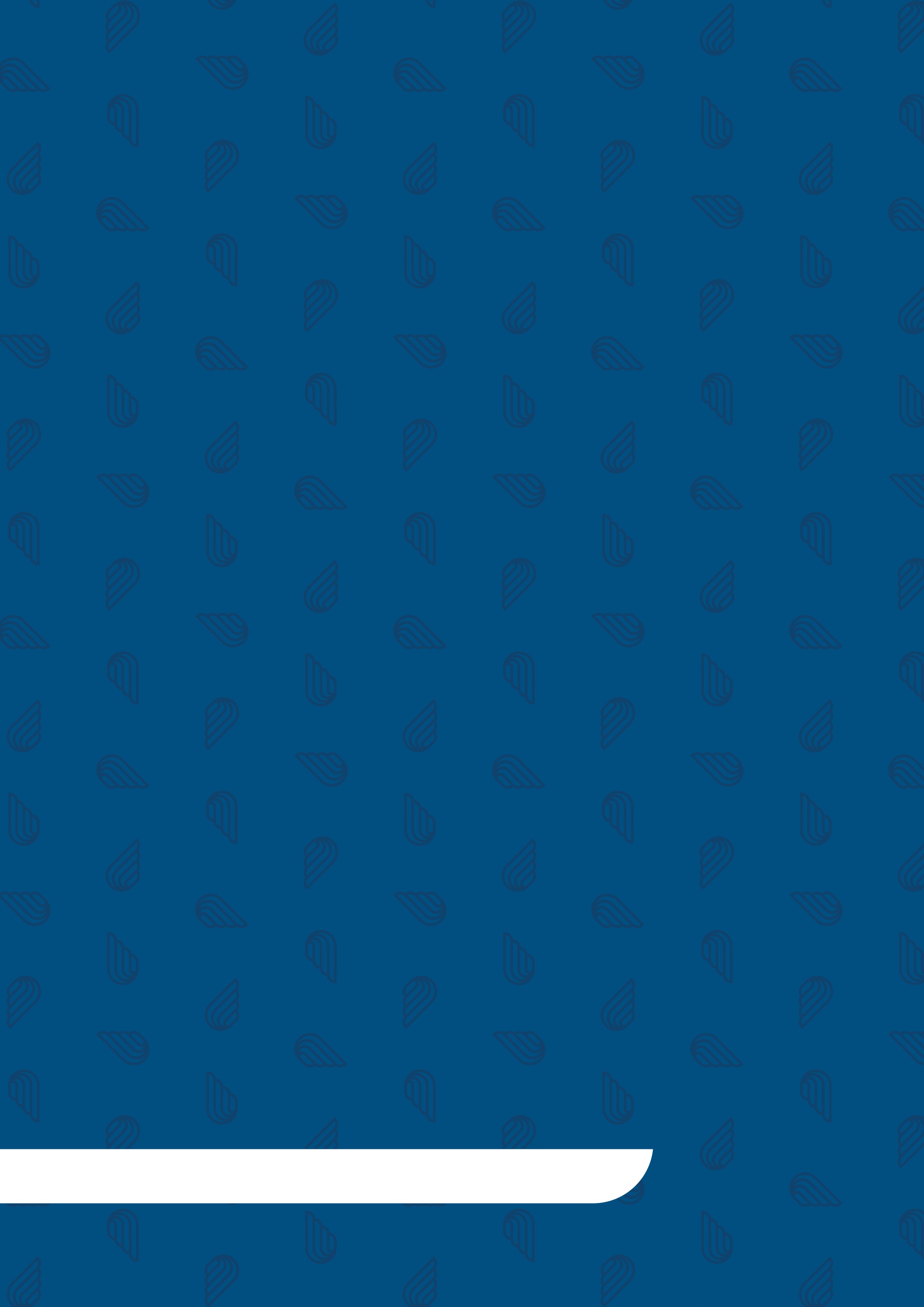 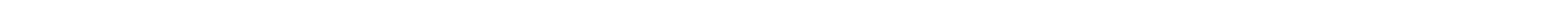 А.П. ЩербакФизическое воспитание детей дошкольного возраста:новые ориентирыдля педагогов и родителейМетодические рекомендации Интерактивное практическое пособиеСерия «Воспитатели России»	2023Всероссийская общественная организация содействия развитию профессиональной сферы дошкольного образования«Воспитатели России»СЕРИЯ «ВОСПИТАТЕЛИ РОССИИ»А.П. ЩербакФИЗИЧЕСКОЕ ВОСПИТАНИЕ ДЕТЕЙ ДОШКОЛЬНОГО ВОЗРАСТА: НОВЫЕ ОРИЕНТИРЫ ДЛЯ ПЕДАГОГОВ И РОДИТЕЛЕЙИнтерактивное пособиеМосква 2023«Воспитатели России»УДК 373.2; 796ББК 74.14; 75.1СЕРИЯ «ВОСПИТАТЕЛИ РОССИИ»Одобрено Экспертным советом Всероссийской общественной организации содействия развитию профессиональной сферы дошкольного образования«Воспитатели России».Серия методических рекомендаций ВОО «Воспитатели России» подготовлена при поддержке Фонда президентских грантов в рамках проекта «Дошкольное воспитание: новые ориентиры для педагогов и родителей».Руководитель проекта – Лариса Николаевна Тутова, заместитель председателя Комитета Государственной Думы ФС РФ по образованию и науке, руководитель ВОО «Воспитатели России».Главный редактор серии методических рекомендаций ВОО «Воспитатели России» – Дмитрий Александрович Доник.А.П. ЩербакФизическое	воспитание	детей	дошкольного	возраста:	новые ориентиры для педагогов и родителей : интерактивное пособие / Щербак А.П.– Электрон. текстовые дан. (2,371Mb). - Москва, ВОО «Воспитатели России». - 2023.ISBN 978-5-907639-13-3В настоящем пособии представлена организация физического воспитания детей дошкольного возраста в соответствии с современной федеральной образовательной программой дошкольного образования. Описаны средства, методы и формы достижения планируемых результатов по образовательному направлению «Физическое развитие». Методические рекомендации выполнены в рамках инновационной работы Всероссийской общественной организации содействия развитию профессиональной сферы дошкольного образования. Данная работа осуществлялась ведущими специалистами дошкольного образования совместно с дошкольными образовательными организациями (инновационными площадками) 33 субъектов Российской Федерации.Пособие адресовано педагогам и родителям (законным представителям) детей дошкольного возрастаУДК 373.2; 796ББК 74.14; 75.1© Щербак А.П. 2023© ВОО «Воспитатели России», 20232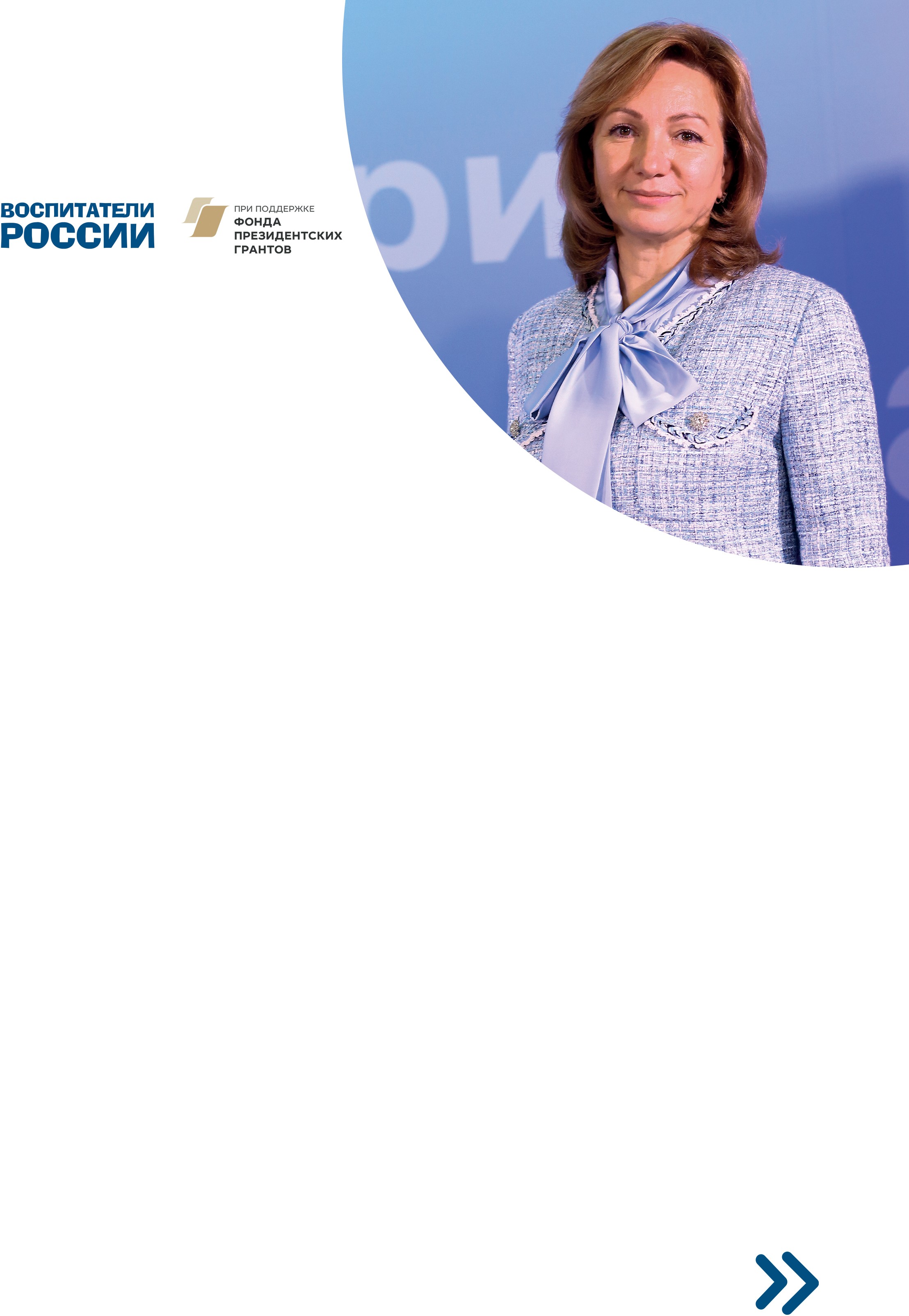 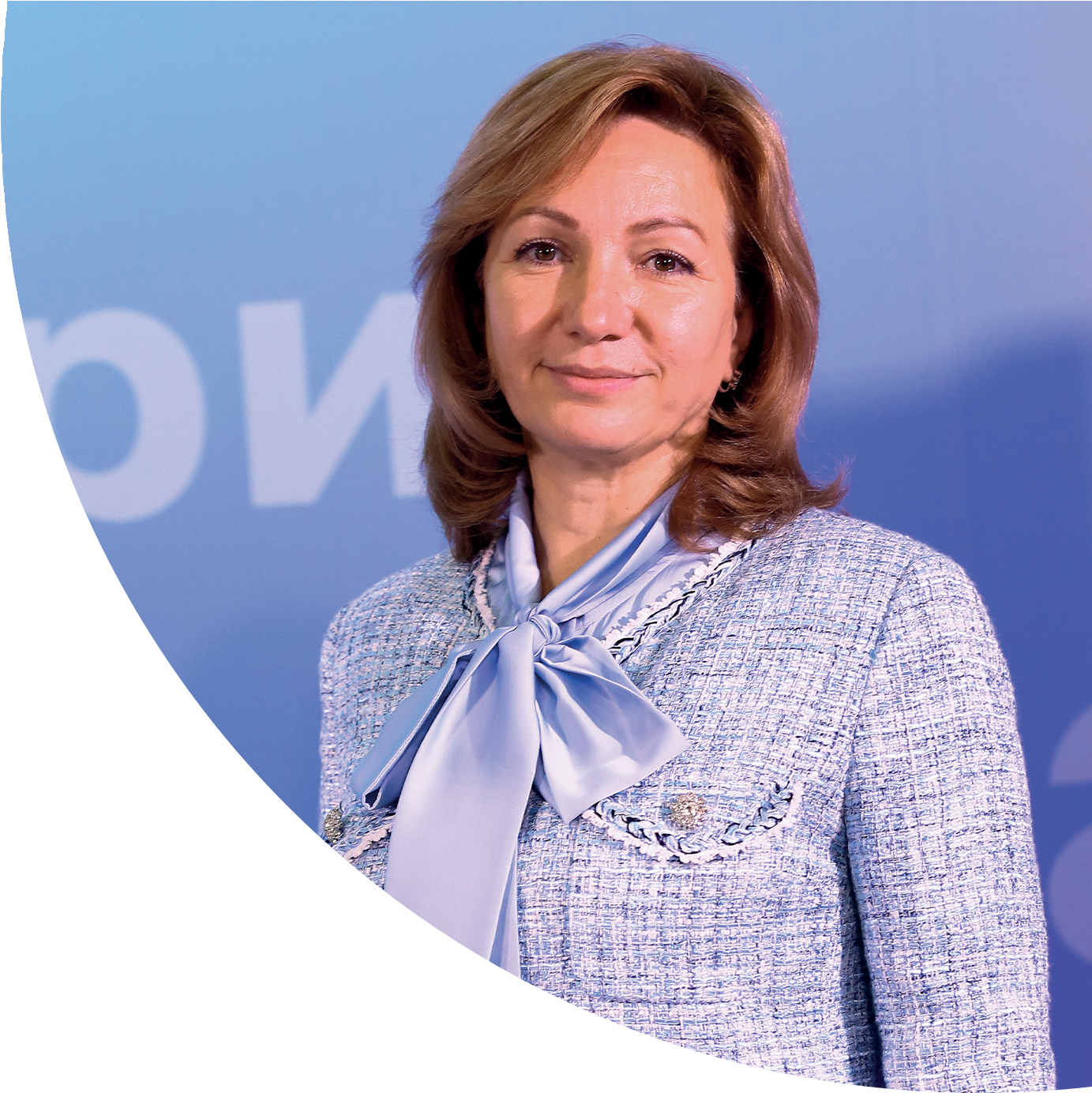 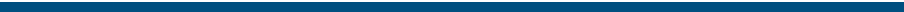 Уважаемые коллеги!С радостью обращаюсь к вам от имени Всероссийской общественной организации содействия развитию профессиональной сферы дошкольного образования «Воспитатели России».Наша организация придает особое значение поддержке педагогов дошкольного образования, и сегодня мы рады представить вам результаты нашего проекта «Дошкольное воспитание: новые ориентиры для педагогов и родителей».Этот проект был ориентирован на важные требования, предъявляемые к современной системе дошкольного образования, в соответствии с обновленным Федеральным государственным образовательным стандартом и Федеральной образовательной программой дошкольного образования. Мы провели множество мероприятий, включая очные и заочные форматы, с участием педагогов, воспитанников и их родителей.На протяжении 2022-2023 годов наша организация создала инновационные площадки федерального уровня в более чем 1600 детских садах, охватывая все федеральные округа Российской Федерации. Тысячи педагогов под руководством научных руководителей и ведущих специалистов в области педагогики, психологии и медицины поделились своими практическими находками и исследованиями.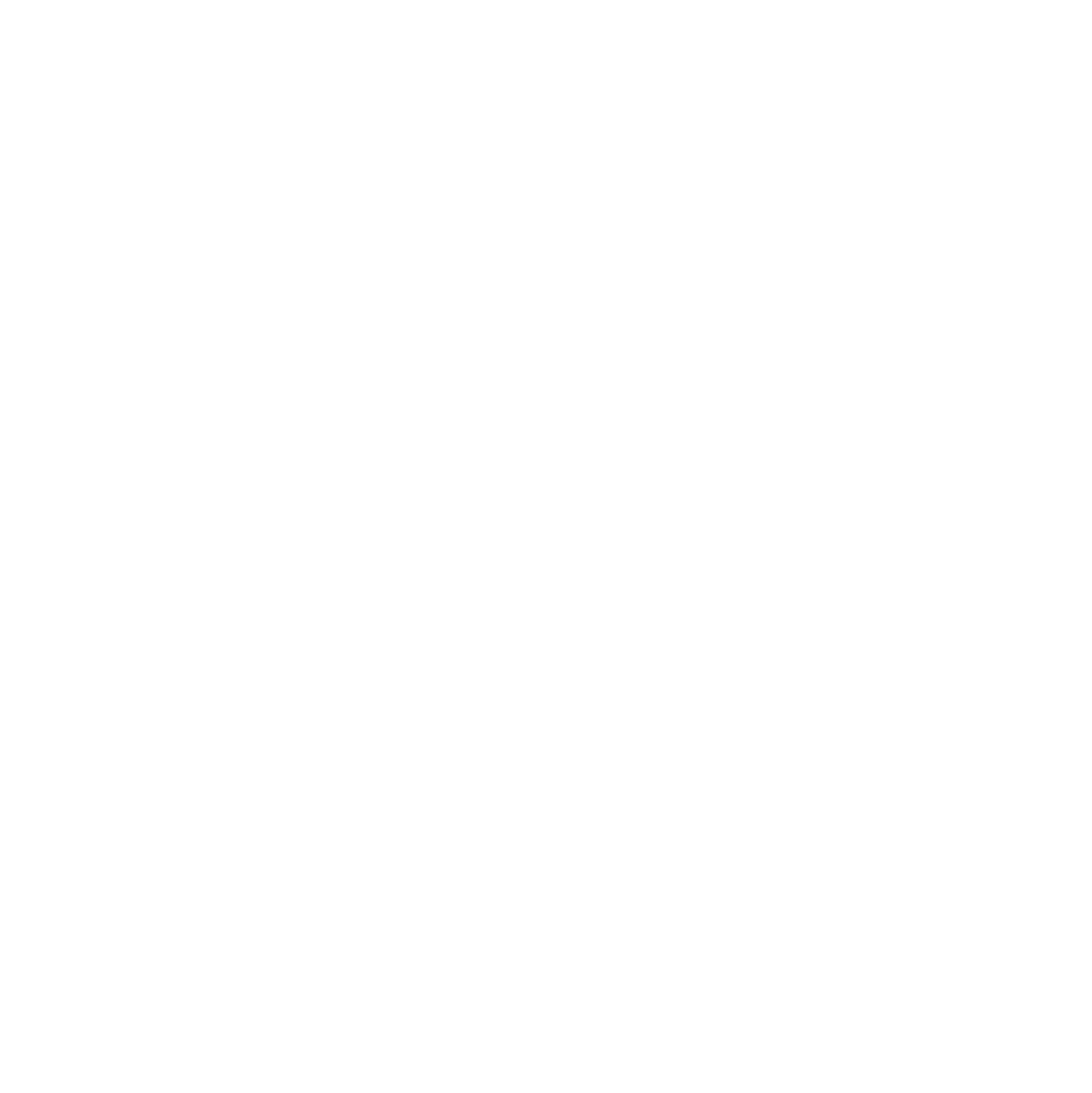 В связи с желанием сохранить и распространить этот ценный опыт мы приняли решение разработать серию интерактивных пособий, которые сегодня с гордостью представляем вашему вниманию. Уверены, что эти пособия станут незаменимым помощником для педагогов и родителей в работе с детьми дошкольного возраста.От себя лично выражаю искреннюю благодарность нашему обширному профессиональному сообществу педагоговза активное участие и ценную поддержку проектов ВОО«Воспитатели России». Ваше вовлечение и преданность делу дошкольного образования являются неоценимыми. Вклад каждого из вас в развитие и совершенствование этой важной сферы имеетВсероссийская общественная организация сМоы дисекрйесннтевниадяеермасязнваидатлиьнюейшпереоплфодеоствсоирнооенальной ссофтреудрныичедстовош, пкроодлольжнаоя сгоовмоесбтрноасзозодваваантьиноявыевозможности для развития детей дошкольного возраста. Вашеучастие и поддержка в наших проектах вдохновляют наси подтверждают нашу общую цель – обеспечить яркое и успешное будущее для наших маленьких подопечных.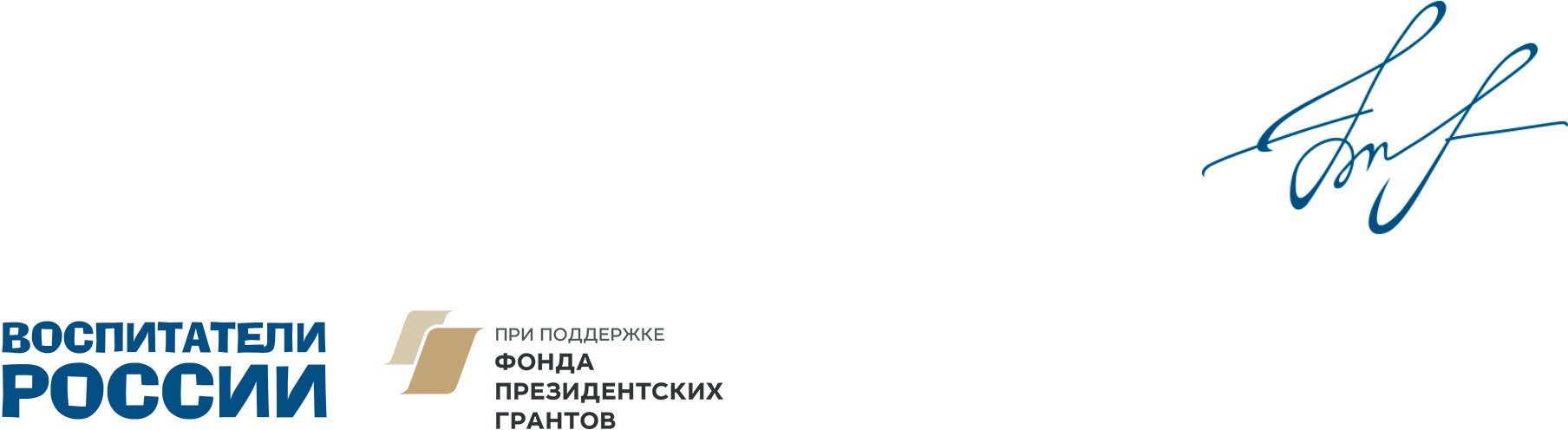 ОглавлениеВВЕДЕНИЕСовременным ориентиром образовательной деятельности педагогов и родителей является федеральная образовательная программа дошкольного образования (далее – ФОП ДО), утвержденная приказом Министерства просвещения Российской Федерации от 25 ноября 2022 г. № 1028. Она определяет объем обязательной части программы ДОО не менее 60% от общего объема программы. Часть, формируемая участниками образовательных отношений, составляет не более 40% и может быть ориентирована на:специфику национальных, социокультурных и иных условий, в том числе региональных, в которых осуществляется образовательная деятельность;сложившиеся традиции дошкольной образовательной организации (далее – ДОО);выбор парциальных образовательных программ и форм организации работы с детьми, которые в наибольшей степени соответствуют потребностям и интересам детей, а также возможностям педагогического коллектива и ДОО в целом.ДОО предоставлено право выбора способов реализации физического воспитания, в зависимости от конкретных условий, предпочтений участников образовательных отношений, а также с учётом индивидуальных особенностей обучающихся, специфики их потребностей и интересов, возрастных возможностей.Основная образовательная программа ДОО должна решать следующие задачи:охрану и укрепление здоровья детей (их физического и психического и эмоционального благополучия);обеспечение развития физических качеств;обеспечение психолого-педагогической поддержки семьи и повышение компетентности родителей (законных представителей) в вопросах физического воспитания, охраны и укрепления здоровья детей, обеспечения их безопасности;достижение детьми уровня развития, необходимого и«Воспитатели России»достаточного для дальнейшего освоения учебного предмета«Физическая культура» на этапе начального общего образования.В ФОП ДО отмечается, что для решения поставленных задач и ожидаемых результатов существенное значение имеют сформировавшиеся у педагога практики физического воспитания детей, оценка результативности форм, методов, средств образовательной деятельности применительно к конкретной возрастной группе детей. В соответствии с этим положением, цель настоящего интерактивного пособия познакомить педагогов и родителей (законных представителей) с примерами практик, выработанных в рамках деятельности инновационной площадки федерального уровня «Физическое воспитание: новые ориентиры для педагогов и родителей». Деятельность данной площадки осуществлялась в ходе реализации Всероссийской общественной организацией содействия развитию профессиональной	сферы	дошкольного образования «Воспитатели России» проекта «Дошкольное воспитание: новые ориентиры для педагогов и родителей» при поддержке Фонда Президентских грантов.Вебинар «Физическое воспитание: новые ориентиры для педагогов и родителей» (кандидат педагогических наук, доцент, руководитель инновационной площадки федерального уровня А.П. Щербак)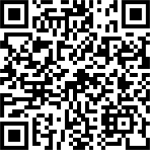 Основные понятия, которые используются в настоящем пособии (Федеральный закон от 04.12.2007 № 329-ФЗ «О физической культуре и спорте в Российской Федерации»):«Воспитатели России»адаптивная физическая культура – часть физической культуры, использующей комплекс эффективных средств физической реабилитации инвалидов и лиц с ограниченными возможностями здоровья;детско-юношеский спорт – часть спорта, направленная на физическое воспитание и физическую подготовку лиц, не достигших возраста восемнадцати лет, посредством их участия в организованных и (или) самостоятельных занятиях, физкультурных мероприятиях и спортивных мероприятиях, а также на подготовку спортивного резерва;дошкольное образование – первый уровень общего образования, направленный на формирование общей культуры, развитие физических, интеллектуальных, нравственных, эстетических и личностных качеств, формирование предпосылок учебной деятельности, сохранение и укрепление здоровья детей дошкольного возраста;инклюзивное образование – обеспечение равного доступа к образованию для всех обучающихся с учетом разнообразия особых образовательных потребностей и индивидуальных возможностей;спорт – сфера социально-культурной деятельности как совокупность видов спорта, сложившаяся в форме соревнований и специальной практики подготовки человека к ним;физическая культура – часть культуры, представляющая собой совокупность ценностей, норм и знаний, создаваемых и используемых обществом в целях физического и интеллектуального развития способностей человека, совершенствования его двигательной активности и формирования здорового образа жизни, социальной адаптации путем физического воспитания, физической подготовки и физического развития;физическая реабилитация – восстановление (в том числе коррекция и компенсация) нарушенных или временно утраченных функций организма человека и способностей к общественной и профессиональной деятельности инвалидов и лиц с ограниченными возможностями здоровья с использованием«Воспитатели России»средств и методов адаптивной физической культуры и адаптивного спорта, которые направлены на устранение или возможно более полную компенсацию ограничений жизнедеятельности, вызванных нарушением здоровья;физическое воспитание – процесс, направленный на воспитание личности, развитие физических возможностей человека, приобретение им умений и знаний в области физической культуры и спорта в целях формирования всесторонне развитого и физически здорового человека с высоким уровнем физической культуры.Под «физическим развитием» понимается динамический процесс роста (увеличение длины и массы тела, развитие органов и систем организма) и биологического созревания ребенка в определенном периоде детства.СОДЕРЖАНИЕ ФИЗИЧЕСКОГО ВОСПИТАНИЯРекомендуемая литература:Щербак А. П. Энциклопедия физической культуры ребенка. Физическое воспитание // Дошкольное воспитание. 2018. № 5. С. 31-36.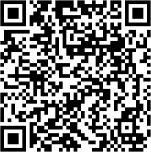 Щербак А. П. Энциклопедия физической культуры ребенка. Физическое упражнение // Дошкольное воспитание. 2019. № 1. С. 40-44.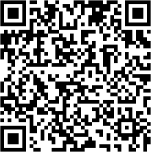 Щербак А. П. Энциклопедия физической культуры ребенка. Физическое развитие // Дошкольное воспитание. 2018.№ 7. С. 52-57.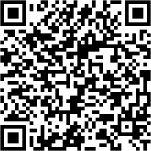 Щербак А. П. Энциклопедия физической культуры ребенка. Взаимосвязь развития способностей // Дошкольное воспитание. 2018. № 9. С. 33-37.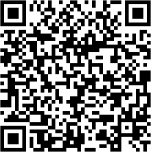 Требования ФОП ДО определяют перечень физических упражнений, которые должны включаться в планирование физического развития детей по следующим разделам:основная	гимнастика	(основные	движения, общеразвивающие и строевые упражнения);подвижные игры;спортивные упражнения;спортивные игры.ОСНОВНЫЕ ДВИЖЕНИЯРекомендуемая литература:Щербак А. П. Энциклопедия физической культуры ребенка. Ходьба // Дошкольное воспитание. 2020. № 7. С. 56-61.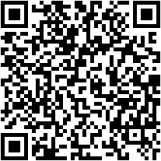 Щербак А. П. Энциклопедия физической культуры ребенка. Бег // Дошкольное воспитание. 2020. № 8. С. 44-49.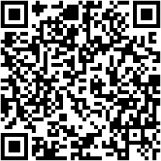 Щербак А. П. Энциклопедия физической культуры ребенка. Прыжки // Дошкольное воспитание. 2020. № 9. С. 57- 63.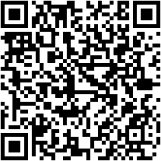 Щербак А. П. Энциклопедия физической культуры ребенка. Ползание // Дошкольное воспитание. 2020. № 10. С. 51- 55.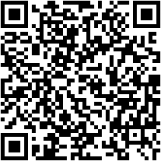 Щербак А. П. Энциклопедия физической культуры ребенка. Лазанье // Дошкольное воспитание. 2020. № 11. С. 37- 42.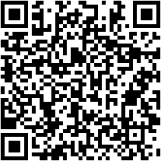 Щербак А. П. Энциклопедия физической культуры ребенка. Метание // Дошкольное воспитание. 2020. № 12. С. 49- 55.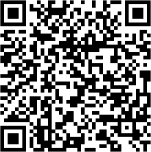 Щербак А. П. Энциклопедия физической культуры ребенка. Планирование // Дошкольное воспитание. 2023. № 3. С. 9-18.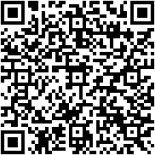 Таблица 1 Планирование включения основных движений в системуфизического воспитания детей дошкольного возраста (ФОП ДО)Примеры практик физического воспитания детей:Муниципальное бюджетное дошкольное образовательное учреждение детский сад общеразвивающего вида № 3 станицы Ленинградской муниципального образования Ленинградский район Краснодарский край. Руководитель И.Е. ШереметьеваВыполнение основных видов движений детьми старшего дошкольного возраста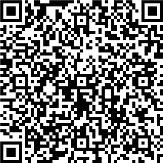 Муниципальное бюджетное дошкольное образовательное учреждение «Детский сад общеразвивающего вида № 32» г. Иваново Ивановская область. Руководитель Е.В. ДубровинаОбучение детей скандинавской ходьбе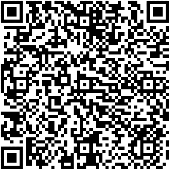 Муниципальное бюджетное дошкольное образовательное учреждение детский сад № 1 «Ручеек» муниципального образования город-курорт Анапа Краснодарский край. Руководитель Е.А. ПокусаеваМастер-класс по скандинавской ходьбе (педагоги)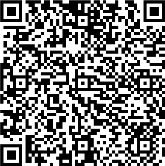 Муниципальное дошкольное образовательное учреждение«Детский	сад	Чайка»	г.	Тихвин	Ленинградская	область. Руководитель И.С. МироноваОбучение	прыжкам	на	скакалке	детей	старшего дошкольного возраста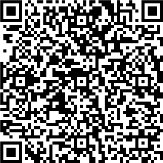 Государственное бюджетное дошкольное образовательное учреждение детский сад № 56 Калининского района г. Санкт-Петербурга. Руководитель Т.А. МатвееваПрыжки через скакалку с детьми старшего дошкольного возраста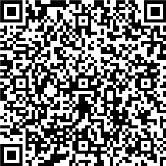 Отделение дошкольного образования Государственного бюджетного образовательного учреждения средняяобщеобразовательная школа № 100 Калининского района Санкт- Петербурга. Руководитель О.А. ЛудковаФизические	упражнения	с	мячом	(инструктора	по физической культуре С.А. Ивлева, Е.В. Черникова)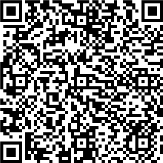 ОБЩЕРАЗВИВАЮЩИЕ УПРАЖНЕНИЯРекомендуемая литература:Щербак А. П. Энциклопедия физической культуры ребенка. Общеразвивающие упражнения // Дошкольное воспитание. 2020.№ 6. С. 56-62.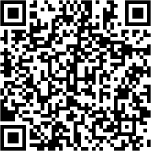 Таблица 2 Планирование включения общеразвивающих упражнений всистему физического воспитания детей дошкольного возраста (ФОП ДО)Требования ФОП ДО к деятельности педагога по организации общеразвивающих упражнений с детьми дошкольного возраста:проведение с детьми разнообразные упражнения с акцентом на качестве выполнения движений, в том числе, в парах, с предметами и без них, из разных исходных положений, в разном темпе, с разным мышечным напряжением и амплитудой,с музыкальным сопровождением;выполнение упражнений с разноименными движениями рук и ног, на ориентировку в пространстве, с усложнением исходных положений и техники выполнения (вращать обруч одной рукой вокруг вертикальной оси, на предплечье и кистях рук, перед собой и сбоку и другое);поддержка и поощрение инициативы, самостоятельности и творчества детей (придумать новое упражнение или комбинацию из знакомых движений);включение упражнений в комплексы утренней гимнастики, физкультминутки и другие формы физкультурно- оздоровительной работы.Пример практики физического воспитания детей:Муниципальное автономное дошкольное образовательное учреждение	детский	сад	комбинированного	вида	№	117«Теремок» г. Ангарск Иркутская область. Руководитель Л.М. БуроваКомплекс	ОРУ	с	использованием	нейроскакалки	для воспитанников старшего дошкольного возраста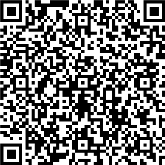 МУЗЫКАЛЬНО-РИТМИЧЕСКИЕ УПРАЖНЕНИЯТаблица 3 Планирование включения музыкально-ритмических упражнений в систему физического воспитания детей дошкольного возраста(ФОП ДО)Требования ФОП ДО к деятельности педагога по организации музыкально-ритмических упражнений с детьми дошкольного возраста: необходимо включать комплексы ритмической гимнастики в содержание физкультурных занятий, в физкультминутки, утреннюю гимнастику, различные формы активного отдыха и подвижные игры.Примеры практик физического воспитания детей:Муниципальное бюджетное дошкольное образовательноеучреждение «Детский сад общеразвивающего вида № 32» г. Иваново Ивановская область. Руководитель Е.В. ДубровинаТанец в рамках фитнес-марафона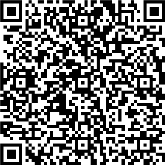 Муниципальное автономное дошкольное образовательное учреждение города Костромы «Детский сад № 2» Костромская область. Руководитель Н.В. ДавыдоваДетский	флешмоб	«Мы	вместе»,	посвященный	Дню народного единства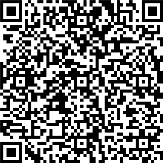 СТРОЕВЫЕ УПРАЖНЕНИЯРекомендуемая литература:Щербак А. П. Энциклопедия физической культуры ребенка. Строевые упражнения // Дошкольное воспитание. 2020. № 5. С. 47-52.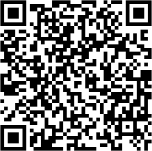 Таблица 4 Планирование включения строевых упражнений в системуфизического воспитания детей дошкольного возраста (ФОП ДО)Пример практики физического воспитания детей:Муниципальное дошкольное образовательное учреждение«Детский	сад	Рябинка»	г.	Тихвин	Ленинградская	область. Руководитель Г.М. ХаироваСмотр строя и песни (инструктор по физической культуре Е.Н. Виноградова)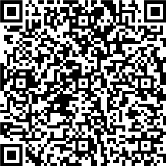 ПОДВИЖНЫЕ ИГРЫРекомендуемая литература:Щербак А. П. Энциклопедия физической культуры ребенка. Подвижная игра // Дошкольное воспитание. 2021. № 1. С. 48-54.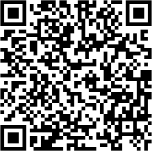 Таблица 5 Планирование включения подвижных игр в систему физическоговоспитания детей дошкольного возраста (ФОП ДО)Требования ФОП ДО к деятельности педагога по организации подвижных игр с детьми:3-4 лет: необходимо поддерживать активность детей в процессе двигательной деятельности; воспитывать умение действовать сообща, соблюдать правила, начинать и заканчивать действия по указанию и в соответствии с сюжетом игры, двигаться определенным способом и в заданном направлении, придавать своим движениям выразительность (кошка просыпается, потягивается, мяукает);4-5 лет: необходимо продолжать закреплять основные движения и развивать психофизические качества в подвижных играх, поощрять желание выполнять роль водящего, развивает пространственную ориентировку, самостоятельность и инициативность в организации знакомых игр с небольшойгруппой сверстников; приучать к выполнению правил, поощрять проявление целеустремленности, настойчивости, творческих способностей детей (придумывание и комбинирование движений в игре);5-6 лет: необходимо продолжать закреплять и совершенствовать основные движения детей, оценивать качество движений и поощрять соблюдение правил, помогать быстро ориентироваться в пространстве, наращивать и удерживать скорость, проявлять находчивость, целеустремленность; обучать взаимодействию детей в команде, поощрять оказание помощи и взаимовыручки, инициативы при организации игр с небольшой группой сверстников, младшими детьми; воспитывать и поддерживать проявление нравственно-волевых качеств, самостоятельности и сплоченности, чувства ответственности за успехи команды, стремление к победе, стремление к преодолению трудностей; развивать творческие способности, поддерживать инициативу детей в играх (выбор игр, придумывание новых вариантов, комбинирование движений); способствовать формированию духовно-нравственных качеств, основ патриотизма и гражданской идентичности;6-7 лет: необходимо продолжать знакомить детей с подвижными играми, поощрять использование детьми в самостоятельной деятельности разнообразных по содержанию подвижных игр (в том числе, игр с элементами соревнования, игр-эстафет), способствующих развитию психофизических и личностных качеств, координации движений, умению ориентироваться в пространстве; развивать способность детей справедливо оценивать свои результаты и результаты товарищей; побуждать проявлять смелость, находчивость, волевые качества, честность, целеустремленность; поощрять творчество детей, желание детей придумывать варианты игр, комбинировать движения, импровизировать; воспитывать сплоченность, взаимопомощь, чувство ответственности за успехи и достижения команды, стремление вносить свой вклад в победу команды, преодолевать трудности; способствовать формированию духовно-нравственных качеств, основпатриотизма и гражданской идентичности.Примеры практик физического воспитания детей:Отделение дошкольного образования Государственного бюджетного образовательного учреждения средняя общеобразовательная школа № 100 Калининского района Санкт- Петербурга. Руководитель О.А. ЛудковаЭстафеты «Сильные и ловкие», посвященные 23 февраля (инструктора по физической культуре С.А. Ивлева, Е.В. Черникова)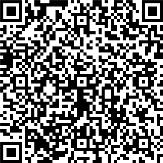 Муниципальное бюджетное дошкольное образовательное учреждение «Детский сад № 181» г. Ижевск Удмуртская Республика. Руководитель Е.А. Шадрина«Настольник»: большой хоккей по правилам настольного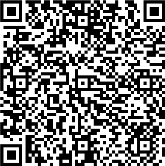 Муниципальное бюджетное дошкольное образовательное учреждение «Волошка» г. Ноябрьск Ямало-Ненецкий автономный округ. Руководитель И.Н. МалевичПодборка П/И для работы на интерактивном скалодроме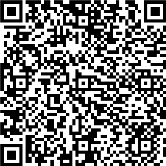 Муниципальное дошкольное образовательное учреждение«Детский	сад	№	222»	г.	Ярославль	Ярославская	область. Руководитель Е.П. ШушкевичИгра «Классик» для детей 5-7 лет (М.В. Терпугова)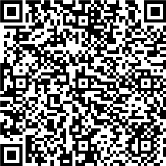 Муниципальное дошкольное образовательное учреждение«Детский сад № 237» г. Ярославль Ярославская область. Руководитель И.Ю. ПоляковаРазвитие двигательного творчества детей при помощи подвижных игр и игровых упражнений (инструктор по физической культуре О.Б. Казина)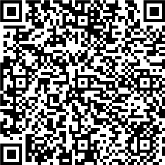 СПОРТИВНЫЕ УПРАЖНЕНИЯРекомендуемая литература:Щербак А. П. Энциклопедия физической культуры ребенка. Спорт // Дошкольное воспитание. 2021. № 2. С. 37-45.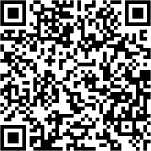 Щербак А. П. Энциклопедия физической культуры ребенка. Плавание // Дошкольное воспитание. 2021. № 3. С. 47- 52.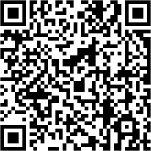 Щербак А. П. Энциклопедия физической культуры ребенка. Лыжная подготовка // Дошкольное воспитание. 2021. № 12. С. 35-42.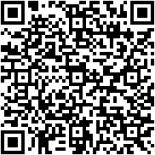 Таблица 6 Планирование включения спортивных упражнений в системуфизического воспитания детей дошкольного возраста (ФОП ДО)Требования ФОП ДО к деятельности педагога по организации спортивных упражнений с детьми дошкольного возраста: необходимо обучать детей спортивным упражнениям на прогулке или во время физкультурных занятий на свежем воздухе в зависимости от имеющихся материально- технических условий и климатических условий региона.Примеры практик физического воспитания детей:Муниципальное дошкольное образовательное учреждение Детский сад комбинированного вида №1 «Лесная полянка» г. Железногорск-Илимский Иркутская область. Руководитель Е.В. БельковаОбучение детей ходьбе на лыжах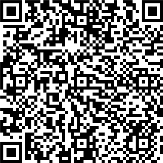 Государственное профессиональное образовательное автономное учреждение Ярославской области Рыбинский профессионально-педагогический колледж. Группы детей дошкольного возраста г. Рыбинск Ярославская область. Руководитель И.Г. КопотюкЛыжная подготовка детей (подводящие упражнения, учебно-тренированная лыжня) (инструктор по физической культуре Н. Мокосеева)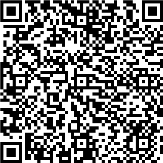 Муниципальное автономное дошкольное образовательное учреждение детский сад комбинированного вида № 117«Теремок» г. Ангарск Иркутская область. Руководитель Л.М. БуроваИгровые упражнения на воде с использованием спортивного оборудования (нудлс)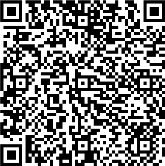 Муниципальное дошкольное образовательное учреждение«Детский	сад	№	69»	г.	Ярославль	Ярославская	область. Руководитель Г.М. ОвчароваПлавание детей 2-3 лет в ДОУ (инструктор по физической культуре Е.В. Сычева)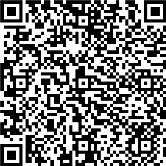 Муниципальное дошкольное образовательное учреждение детский сад № 113 г. Рыбинск Ярославская область. Руководитель Ю.Б. КузьминаСоревнования	среди	дошкольников	«Я	умею	плавать!» (инструктор по физической культуре Я.С. Кракосевич)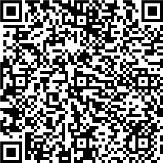 Муниципальное бюджетное дошкольное образовательное учреждение детский сад № 1 «Солнышко» п. Некрасовское Ярославская область. Руководитель Г.А. МаклаковаИз истории традиционного спортивно-массового мероприятия Некрасовского МР "Ледовые страсти" (инструктор по физической культуре Т.Ю. Татевосян)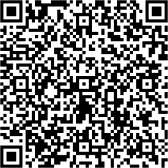 Муниципальное дошкольное образовательное учреждение«Детский сад № 41 р.п. Петровское» Ростовского муниципального района Ярославская область. Руководитель Л.В. ПостниковаОлимпиада по спортивному тимбилдингу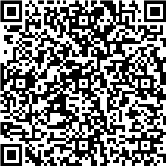 СПОРТИВНЫЕ ИГРЫРекомендуемая литература:Щербак А. П. Энциклопедия физической культуры ребенка. Спорт // Дошкольное воспитание. 2021. № 2. С. 37-45.Щербак А. П. Энциклопедия физической культуры ребенка. Футбол // Дошкольное воспитание. 2023. № 5. С. 18-21.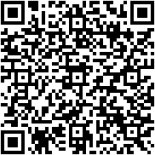 Щербак А. П. Энциклопедия физической культуры ребенка. Баскетбол // Дошкольное воспитание. 2023. № 6. С. 21- 24.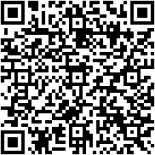 Таблица 7 Планирование включения спортивных игр в системуфизического воспитания детей дошкольного возраста (ФОП ДО)Требования ФОП ДО к деятельности педагога по организации спортивных игр с детьми 5-7 лет: необходимо обучать детей элементам спортивных игр, которые проводятся в спортивном зале или на спортивной площадке в зависимости от имеющихся условий и оборудования, а также региональных и климатических особенностей.Примеры практик физического воспитания детей:Муниципальное бюджетное общеобразовательное учреждение средняя общеобразовательная школа №28 дошкольное отделение «Родничок» г. Химки Московская область. Руководитель Г.А. НазаровСеминар-практикум «Игра "городки" – детям»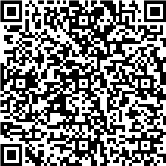 Муниципальное казенное дошкольное образовательное учреждение детский сад № 12 общеразвивающего вида с приоритетным осуществлением деятельности по физическому развитию детей г. Тавда Свердловская область. Руководитель Л.М. ТарасоваОсвоение	элементов	игры	настольного	тенниса	детьми старшего дошкольного возраста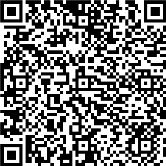 Муниципальное бюджетное дошкольное образовательное учреждение «Детский сад № 22 «Радуга» ст. Лысогорская Георгиевский район   Ставропольский   край.   Руководитель Е.В. КараеваФестиваль «Футбол для девочек» (инструктор по физической культуре Л.Н. Березняк)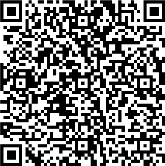 Муниципальное бюджетное дошкольное образовательное учреждение Новопортовский детский сад «Теремок» с. Новый Порт   Ямало-Ненецкий   автономный   округ.    Руководитель Г.Н. ТороховаИсследовательский проект «Мир увлечений: футбол - моя любимая игра» (инструктор по физической культуре Е.С. Горячева)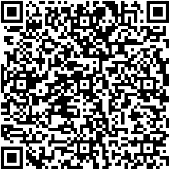 Муниципальное дошкольное образовательное учреждение«Детский	сад	№	112»	г.	Ярославль	Ярославская	область. Руководитель М.А. ПарамоноваДополнительная	общеразвивающая	программа	«Юные футболисты»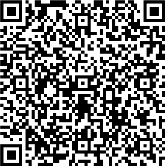 2. ФОРМИРОВАНИЕ ОСНОВ ЗДОРОВОГО ОБРАЗА ЖИЗНИРекомендуемая литература:Щербак	А.	П. Энциклопедия физической культуры ребенка. Здоровый образ жизни // Дошкольное воспитание. 2018.№ 11. С. 39-43.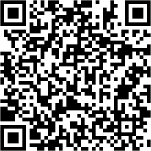 Щербак	А.	П.	Энциклопедия физической культуры ребенка // Дошкольное воспитание. 2018. № 4. С. 35-39.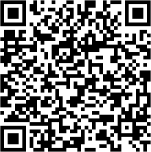 Щербак А. П. Энциклопедия физической культуры ребенка. Двигательная активность // Дошкольное воспитание. 2018. № 10. С. 58-62.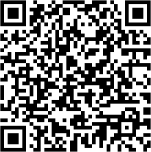 Требования	ФОП	ДО	к	деятельности	педагога	по формированию основ здорового образа жизни детей:1)    3-4 лет:поддержка стремления ребёнка самостоятельно ухаживать за собой, соблюдать порядок и чистоту, ухаживать за своими вещами и игрушками;формирование первичных представлений о роли чистоты, аккуратности для сохранения здоровья;напоминание о необходимости соблюдения правил безопасности в двигательной деятельности (бегать, не наталкиваясь друг на друга, не толкать товарища, не нарушать правила);2)    4-5 лет:уточнение представления детей о здоровье, факторах, положительно влияющих на него, правилах безопасного поведения в двигательной деятельности (соблюдать очередность при занятиях с оборудованием, не толкать товарища, бегать в колонне, не обгоняя друг друга и другое);формирование понимания детьми необходимости занятий физической культурой, важности правильного питания, соблюдения гигиены, закаливания для сохранения и укрепления здоровья;формирование первичные представления об отдельных видах спорта;3)    5-6 лет:расширение представления детей о факторах, положительно влияющих на здоровье (правильное питание, выбор полезных продуктов, занятия физкультурой, прогулки на свежем воздухе);формирование представления о разных видах спорта (футбол, хоккей, баскетбол, бадминтон, плавание, фигурное катание, художественная и спортивная гимнастика, лыжный спорт и другие) и выдающихся достижениях российских спортсменов, роли физкультуры и спорта для укрепления здоровья;расширение представления о правилах безопасного поведения в двигательной деятельности (при активном беге, прыжках, взаимодействии с партнером, в играх и упражнениях смячом, гимнастической палкой, скакалкой, обручем, предметами, пользовании спортивны инвентарем и оборудованием) и учит их соблюдать в ходе туристских прогулок;воспитание заботливого отношения к здоровью своему и окружающих (соблюдать чистоту и правила гигиены, правильно питаться, выполнять профилактические упражнения для сохранения и укрепления здоровья);4)    6-7 лет:закрепление представления о факторах, положительно влияющих на здоровье, роли физической культуры и спорта в укреплении здоровья; разных видах спорта (санный спорт, борьба, теннис, синхронное плавание и другие), спортивных событиях и достижениях отечественных спортсменов;расширение представления о профилактике и охране здоровья, правилах безопасного поведения в двигательной деятельности (при активном беге, прыжках, играх-эстафетах, взаимодействии с партнером, в играх и упражнениях с мячом, гимнастической палкой, скакалкой, обручем, предметами, пользовании спортивны инвентарем, оборудованием), во время туристских прогулок и экскурсий;приучение детей следить за своей осанкой, формирует представление о том, как оказывать элементарную первую помощь, оценивать свое самочувствие; воспитывает чувство сострадания к людям с особенностями здоровья, поддерживает стремление детей заботиться о своем здоровье и самочувствии других людей.Примеры практик физического воспитания детей:Бюджетное дошкольное образовательное учреждение«Детский сад № 263» г. Омск Омская область. Руководитель Ю.С. ПостниковаРазвитие	у	детей	дошкольного	возраста	предпосылок здоровьесберегающих компетенций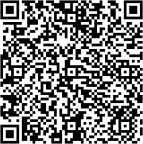 Муниципальное бюджетное дошкольное образовательное учреждение "Детский сад общеразвивающего вида с приоритетным осуществлением деятельности по физическому развитию детей № 34 «Крепыш» г. Новочебоксарск Чувашская Республика - Чувашия. Руководитель Е.А. ГолубеваЗимние спортивные упражнения как средство приобщения к ЗОЖ участников образовательных отношений (инструктора по физической культуре М.В. Кузина, О.Г. Волкова)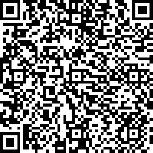 Муниципальное дошкольное образовательное учреждение«Детский сад № 31» г. Ярославль Ярославская область. Руководитель Т.В. ОрловаКлуб семейного здоровья «Физкультура+» (занятие «Вместе с мамой, вместе с папой», 3-4 года) (инструктор по физической культуре Е.А. Чугунова)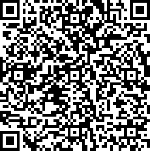 РЕАЛИЗАЦИЯ ФИЗИЧЕСКОГО ВОСПИТАНИЯ ДЕТЕЙРекомендуемая литература:Щербак А. П. Энциклопедия физической культуры ребенка. Физическое воспитание // Дошкольное воспитание. 2018. № 5. С. 31-36.Щербак А. П. Энциклопедия физической культуры ребенка. Специфические методы применения физических упражнений // Дошкольное воспитание. 2019. № 2. С. 50-54.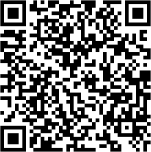 Щербак А. П. Энциклопедия физической культуры ребенка. Общепедагогические методы применения физических упражнений // Дошкольное воспитание. 2019. № 3. С. 54-58.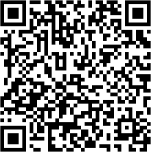 «Воспитатели России»Щербак А. П. Энциклопедия физической культуры ребенка. Принципы государственной политики в сфере образования // Дошкольное воспитание. 2019. № 4. С. 46-51.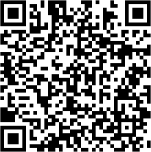 Щербак А. П. Энциклопедия физической культуры ребенка. Общеметодические принципы занятий физической культурой // Дошкольное воспитание. 2019. № 5. С. 57-60.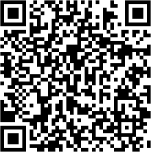 Щербак А. П. Энциклопедия физической культуры ребенка. Специфические принципы занятий физической культурой // Дошкольное воспитание. 2019. № 6. С. 54-58.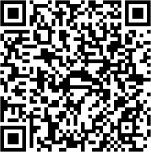 Щербак А. П. Энциклопедия физической культуры ребенка. Двигательный навык // Дошкольное воспитание. 2019.№ 7. С. 49-53.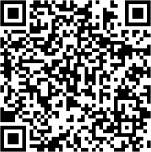 Щербак А. П. Энциклопедия физической культуры ребенка. Двигательное умение // Дошкольное воспитание. 2019.№ 8. С. 43-47.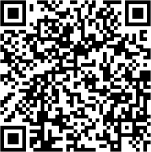 Щербак А. П. Энциклопедия физической культуры ребенка. Физическая нагрузка // Дошкольное воспитание. 2020.№ 4. С. 46-51.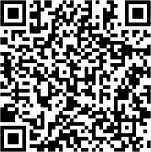 Щербак А. П. Энциклопедия физической культуры ребенка. Закаливание // Дошкольное воспитание. 2023. № 1. С. 17-20.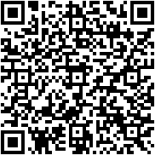 ТЕХНОЛОГИИ ФИЗИЧЕСКОГО ВОСПИТАНИЯ ДЕТЕЙРекомендуемая литература:Щербак А. П. Технология становления целенаправленности и саморегуляции в двигательной сфере детей дошкольного возраста: методическое пособие / А. П. Щербак. — Ярославль: ГАУ ДПО ЯО ИРО, 2017. — 44 с.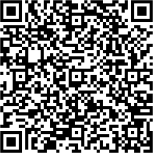 Требования ФОП ДО не ограничивают использование образовательных технологий при реализации основной образовательной программы ДОО кроме тех, которые могут нанести вред здоровью детей.Примеры практик физического воспитания детей:Муниципальное бюджетное дошкольное образовательное учреждение Детский сад № 257 г. Уфа Республика Башкортостан. Руководитель И.В. СаяпинаВнедрение инновационных технологий в рамках физического развития детей (инструктор по физической культуреЕ.Е. Нургалеева)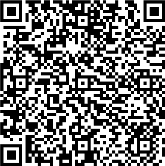 Муниципальное бюджетное дошкольное образовательное учреждение «Детский сад № 22 «Радуга» ст. Лысогорская Георгиевский район   Ставропольский   край.   Руководитель Е.В. КараеваИспользование ИКТ в образовательной деятельности (инструктор по физической культуре Л.Н. Березняк)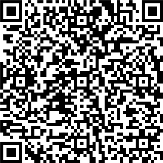 Муниципальное бюджетное дошкольное образовательное учреждение «Детский сад комбинированного вида № 4» г. Снежинск Челябинская область. Руководитель И.Н. МироноваТехнология	QR-кода	в	работе	с	дошкольниками	и	их родителями по физическому воспитанию дошкольников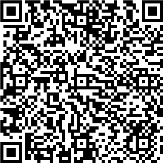 Требования ФОП ДО разрешают использовать сетевую форму реализации образовательных программ ДО и (или) отдельных компонентов, предусмотренных образовательными программами. Сетевая форма обеспечивает возможность освоения обучающимися образовательных программ ДО с использованием ресурсов нескольких организаций, осуществляющих образовательную деятельность, а также с использованием ресурсов иных организаций (организации культуры, физкультуры и спорта и другие организации, обладающие ресурсами, необходимыми для осуществления образовательной деятельности по соответствующим образовательным программам), с которыми устанавливаются договорные отношения.Примеры практик физического воспитания детей:Муниципальное бюджетное дошкольное образовательное учреждение «Березовский детский сад № 3 общеразвивающего вида с приоритетным осуществлением деятельности по физическому развитию детей» пгт Березовка Красноярский край. Руководитель С.Л. ЩербаковаИспользование	сетевой	формы	для	обучения	детей элементам спортивных игр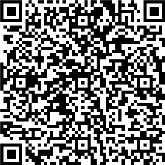 Муниципальное бюджетное дошкольное образовательное учреждение «Детский сад № 3 г. Выборга» Ленинградская область. Руководитель С.И. ГорбачеваПроект «Что умею сам – покажу друзьям!» для образовательной деятельности с детьми 5-7 лет вовзаимодействии	с	инструктором	по	физической	культуре, родителями, тренерами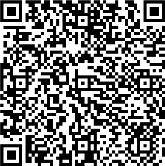 Муниципальное бюджетное дошкольное образовательное учреждение «Детский сад № 22 «Радуга» ст. Лысогорская Георгиевский район   Ставропольский   край.   Руководитель Е.В. КараеваИнновационные подходы в организации физкультурно- спортивной деятельности и развитие массового спорта на основе сетевого взаимодействия (инструктор по физической культуре Л.Н. Березняк)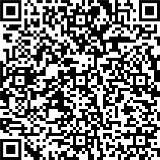 ФОРМЫ ФИЗИЧЕСКОГО ВОСПИТАНИЯ ДЕТЕЙРекомендуемая литература:Щербак А. П. Энциклопедия физической культуры ребенка. Формы занятий физическими упражнениями // Дошкольное воспитание. 2020. № 2. С. 39-43.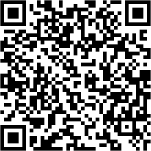 Щербак А. П. Энциклопедия физической культуры ребенка. Занятие физической культурой // Дошкольное воспитание. 2020. № 3. С. 57-63.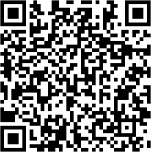 Требования ФОП ДО разрешают педагогу определять формы обучения и воспитания самостоятельно в соответствии сзадачами, возрастными и индивидуальными особенностями детей, спецификой их образовательных потребностей и интересов.Согласно ФГОС ДО, педагог может использовать различные формы реализации программы в соответствии с видом детской деятельности и возрастными особенностями детей:игровая деятельность (дидактическая, подвижная и другие);общение со взрослым (ситуативно-деловое, внеситуативно-познавательное, внеситуативно-личностное) и сверстниками (ситуативно-деловое, внеситуативно-деловое);речевая деятельность (слушание речи взрослого и сверстников, активная диалогическая и монологическая речь);познавательно-исследовательская деятельность и экспериментирование;двигательная деятельность (основные виды движений, общеразвивающие и спортивные упражнения, подвижные и элементы спортивных игр и другие).Вариативность форм реализации физического воспитания зависит не только от учёта возрастных особенностей обучающихся, их индивидуальных и особых образовательных потребностей, но и от личных интересов, мотивов, ожиданий, желаний детей. Важное значение имеет признание приоритетной субъективной позиции ребёнка в образовательном процессе.При выборе форм реализации физического воспитания педагог учитывает субъектные проявления ребёнка в деятельности: интерес к миру и культуре; избирательное отношение к социокультурным объектам и разным видам деятельности; инициативность и желание заниматься той или иной деятельностью; самостоятельность в выборе и осуществлении деятельности; творчество в интерпретации объектов культуры и создании продуктов деятельности.Выбор педагогом педагогически обоснованных форм реализации физического воспитания, адекватных образовательным потребностям и предпочтениям детей, их соотношение и интеграция при решении задач воспитания иобучения обеспечивает их вариативность.1.2.1. Физкультурное занятиеих;Требования ФОП ДО рассматривается занятие как:дело, занимательное и интересное детям, развивающеедеятельность,	направленную	на	освоение	детьмиобразовательной области «физическое развитие» с использованием разнообразных средств и методов работы, выбор которых осуществляется педагогом самостоятельно.При организации физкультурных занятий педагог использует опыт, накопленный при проведении образовательной деятельности в рамках сформировавшихся подходов. Время проведения занятий, их продолжительность, длительность перерывов, суммарная образовательная нагрузка для детей дошкольного возраста определяются СанПиН 1.2.3685-21.Термин «занятие» фиксирует форму организации физического воспитания.Примеры практик физического воспитания детей:Муниципальное бюджетное дошкольное образовательное учреждение «Детский сад № 22 «Радуга» ст. Лысогорская Георгиевский район Ставропольский край. Руководитель Е.В. КараеваФизкультурное занятие «В гости к мишке» для детей 2-3 лет(инструктор по физической культуре Л.Н. Березняк)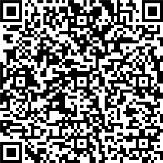 Муниципальное автономное дошкольное образовательное учреждение	детский	сад	комбинированного	вида	№	117«Теремок» г. Ангарск Иркутская область. Руководитель Л.М. БуроваФизкультурное	занятие	с	большими	гимнастическими мячами (старший дошкольный возраст)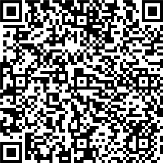 Муниципальное бюджетное дошкольное образовательное учреждение детский сад общеразвивающего вида № 3 станицы Ленинградской муниципального образования Ленинградский район Краснодарский край. Руководитель И.Е. ШереметьеваФрагмент физкультурного занятия с детьми 6-7 лет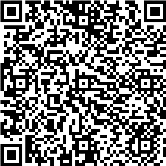 Муниципальное бюджетное дошкольное образовательное учреждение «Центр развития ребёнка - детский сад № 9» г. Гатчина Ленинградская область. Руководитель И.В. НосоваФизкультурное занятие на степ-платформах (инструктор по физической культуре И.В. Тимофеева)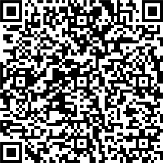 Муниципальное бюджетное общеобразовательное учреждение средняя общеобразовательная школа №28 дошкольное отделение «Родничок» г. Химки Московская область. Руководитель Г.А. НазаровФрагмент	физкультурно-познавательного	занятия«Гусеница, которая хотела летать» по авторской программе«Музыка в движении, движения в музыке» (Е.И. Очнева, Л.В. Лохматова)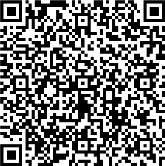 Отделение дошкольного образования Государственного бюджетного образовательного учреждения средняя общеобразовательная школа № 100 Калининского района Санкт- Петербурга. Руководитель О.А. ЛудковаТематическое физкультурное занятие «За здоровьем вокруг света» для детей 6-7 лет Физические упражнения с мячом(инструктора	по	физической	культуре	С.А.	Ивлева,	Е.В. Черникова)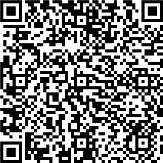 Муниципальное бюджетное дошкольное образовательное учреждение «Детский сад комбинированного вида № 4» г. Снежинск Челябинская область. Руководитель И.Н. МироноваФрагмент занятия по физической культуре с детьми 3-4 лет (упражнения с координационной лестницей, балансиром и др.)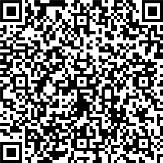 Муниципальное дошкольное образовательное учреждение МДОУ детский сад «Колокольчик» г. Переславль-Залесский Ярославская область. Руководитель С.Б. СафроноваФизкультурное занятие для детей 5-6 лет и родителей«Вместе весело играть!» (инструктор по физической культуре Т.Ю. Доколько)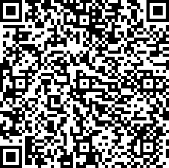 Муниципальное дошкольное образовательное учреждение«Детский сад № 2 р.п. Семибратово» Ростовского района Ярославская область. Руководитель А.А. МоторинаФизкультурное занятие с элементами скалолазания с детьми старшего дошкольного возраста (5-6 лет) (инструктор по физической культуре С. Булкина)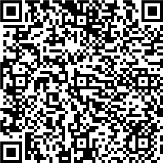 Утренняя гимнастикаПримеры практик физического воспитания детей:Муниципальное автономное дошкольное образовательное учреждение города Костромы «Детский сад № 2» Костромская область. Руководитель Н.В. ДавыдоваОсобенности проведения утренней гимнастики «Зарядка на 5» в детском саду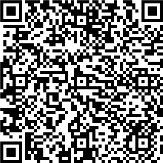 Муниципальное бюджетное дошкольное образовательное учреждение «Детский сад «Крепыш» г. Гагарин Смоленская область. Руководитель Г.А. ВинокуроваУтренняя гимнастика с элементами игрового стрейчинга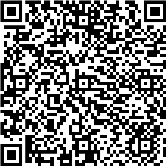 Муниципальное дошкольное образовательное учреждение«Детский сад № 41 р.п. Петровское» Ростовского муниципального района Ярославская область. Руководитель Л.В. ПостниковаУтренняя	гимнастика	с	использованием	гимнастических скамеек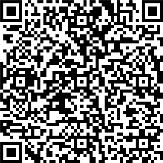 Государственное профессиональное образовательное автономное учреждение Ярославской области Рыбинский профессионально-педагогический колледж. Группы детей дошкольного возраста г. Рыбинск Ярославская область. Руководитель И.Г. КопотюкКонкурс утренних гимнастик «Бодрая зарядка у нас дома!»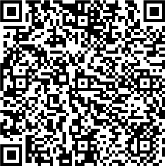 Самостоятельная двигательная активность детейТребования ФОП ДО предполагают поддержку детской инициативы. Педагог поощряет свободную самостоятельную двигательную активность детей, основанную на их интересах и предпочтениях. Это позволяет обеспечить такие важные составляющие эмоционального благополучия ребёнка как уверенность в себе, чувство защищенности, комфорта, положительного самоощущенияПример практики физического воспитания детей:Муниципальное автономное дошкольное образовательное учреждение	детский	сад	комбинированного	вида	№	117«Теремок» г. Ангарск Иркутская область. Руководитель Л.М. БуроваОрганизация	самостоятельной	двигательной	активности воспитанников с использованием карточек-заданий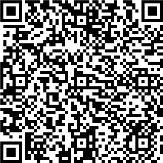 АКТИВНЫЙ ОТДЫХРекомендуемая литература:Щербак А. П. Энциклопедия физической культуры ребенка. Формы занятий физическими упражнениями // Дошкольное воспитание. 2020. № 2. С. 39-43.Требования	ФОП	ДО	к	активному	отдыху	детей предполагают решение следующих задач:приобщение к здоровому образу жизни;социальную адаптацию;патриотическое воспитание.Различные формы активного отдыха могут посвящаться государственным праздникам, Олимпийским играм и другим спортивным мероприятиям, достижениям выдающихся спортсменов, включать подвижные игры народов России.Физкультурный досугТребования ФОП ДО к организации 1-2 раза в месяц во второй половине дня на свежем воздухе физкультурного досуга детей:1)    3-4 лет:продолжительность 20-25 мин;содержание составляют подвижные игры и игровые упражнения, игры-забавы, аттракционы, хороводы, игры с пением, музыкально-ритмические упражнения;2)    4-5 лет:продолжительность 20-25 мин;«Воспитатели России»содержание составляют подвижные игры, игры с элементами соревнования, аттракционы, музыкально- ритмические и танцевальные упражнения;3)    5-6 лет:продолжительность 30-40 мин;содержание составляют подвижные игры, игры- эстафеты, музыкально-ритмические упражнения, творческие задания;4)    6-7 лет:продолжительность 40-45 мин;содержание составляют подвижные игры, в том числе, игры народов России, игры-эстафеты, музыкально-ритмические упражнения, импровизацию, танцевальные упражнения, творческие задания.Примеры практик физического воспитания детей:Муниципальное бюджетное дошкольное образовательное учреждение г. Красноармейск Городского округа Пушкинский Московской области «Детский сад № 4 «Малыш». Руководитель И.В. МитеневаФизкультурный досуг с детьми младших групп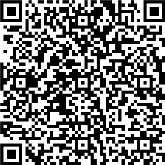 Государственное бюджетное дошкольное образовательное учреждение детский сад № 23общеразвивающего вида с приоритетным осуществлением деятельности по физическому развитию детей Калининского района Санкт-Петербурга. Руководитель Н.И. МозгалинаФизкультурный досуг для детей 5-7 лет совместно сродителями, посвященный Дню семьи "А Вам слабо?" (инструктор по физической культуре Мирославская Е.А.)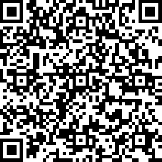 Физкультурный праздникТребования ФОП ДО к организации 2 раза в годфизкультурного праздника детей: 1) 4-5 лет:продолжительность 1-1,5 ч;привлечение детей в качестве зрителей в праздниках детей старшего дошкольного возраста;2)    5-6 лет:продолжительность не более 1,5 ч;содержание составляют ранее освоенные движения, в том числе, спортивные и гимнастические упражнения, подвижные и спортивные игры;3)    6-7 лет:продолжительность не более 1,5 ч;содержание предусматривает сезонные спортивные упражнения, элементы соревнования, с включением игр-эстафет, спортивных игр, на базе ранее освоенных физических упражнений.Примеры практик физического воспитания детей:Муниципальное бюджетное дошкольное образовательное учреждение детский сад № 42 посёлка Анопино Владимирская область. Руководитель А.А. ШестаковаФизкультурный праздник «Малышок»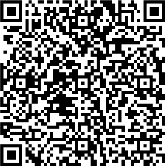 Муниципальное казенное дошкольное образовательное учреждение города Новосибирска «Детский сад № 11 «Снегирёк» г. Новосибирск Новосибирская область. Руководитель Т.В. КрупеняФизкультурный праздник с родителями (инструктор по физической культуре О.С. Чабанова)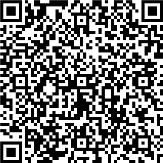 Муниципальное бюджетное дошкольное образовательное учреждение «Детский сад комбинированного вида № 4» г. Снежинск Челябинская область. Руководитель И.Н. МироноваФизкультурно-театрализованный праздник для детей 3 лет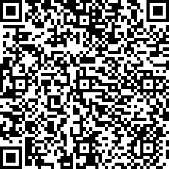 Муниципальное бюджетное дошкольное образовательное учреждение «Детский сад «Крепыш» г. Гагарин Смоленскаяобласть. Руководитель Г.А. ВинокуроваПраздник «Морские учения» для воспитанников старшей группы в плавательном бассейне, посвященный 23 февраля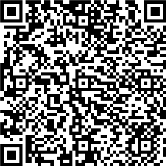 Муниципальное дошкольное образовательное учреждение«Детский сад № 41 р.п. Петровское» Ростовского муниципального района Ярославская область. Руководитель Л.В. ПостниковаФизкультурный праздник «День защитника Отечества» в детском саду с участием родителей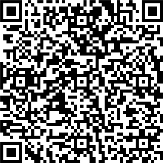 День здоровьяТребования ФОП ДО к организации 1 раз в квартал Дней здоровья детей:3-4 лет проводятся подвижные игры на свежем воздухе, физкультурный досуг, спортивные упражнения; возможен выход за пределы участка ДОО (прогулка-экскурсия);4-5 лет проводятся физкультурно-оздоровительные мероприятия, прогулки, игры на свежем воздухе;5-6 лет проводятся оздоровительные мероприятия, туристские прогулки;6-7 лет организуются оздоровительные мероприятия, втом числе физкультурные досуги, и туристские прогулки.Примеры практик физического воспитания детей:Муниципальное бюджетное дошкольное образовательное учреждение детский сад общеразвивающего вида № 3 станицы Ленинградской муниципального образования Ленинградский район Краснодарский край. Руководитель И.Е. ШереметьеваИгра геокэшинг с детьми старшего дошкольного возраста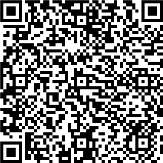 Муниципальное дошкольное образовательное учреждение«Детский сад Россияночка» г. Тихвин Ленинградская область. Руководитель Л.С. ЦветковаПрезентация в рамках недели здоровья «Мой любимый вид спорта» (инструктор по физической культуре Е.А. Барская)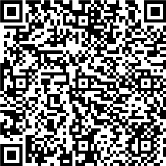 3.3.1. Туристские прогулки и экскурсииТребования ФОП ДО к организации туристской деятельности детей:1)    5-6 лет:организация непродолжительных пеших прогулок и экскурсий с постепенно удлиняющимися переходами на стадион, в парк, на берег моря и др. (общая продолжительность не более 1,5-2 ч; время перехода в одну сторону составляет 30-40 мин);формирование представления о туризме как виде активного отдыха и способе ознакомления с природой и культурой родного края;оказание помощи в подборе снаряжения (необходимых вещей и одежды) для туристской прогулки;организация наблюдения за природой;обучение ориентироваться на местности, соблюдать правила гигиены и безопасного поведения, осторожность в преодолении препятствий;организация разнообразных подвижных игр во время остановки;2) 6-7 лет организуются при наличии возможностей дополнительного сопровождения и организации санитарных стоянок:организация пешеходных прогулок (общая продолжительность не более 2-2,5 ч; время перехода в одну сторону составляет 35-40 мин);проведение подвижных игр и соревнований, наблюдения за природой родного края, ознакомление с памятниками истории, боевой и трудовой славы, трудом людей разных профессий;формирование представления о туризме, как форме активного отдыха, туристских маршрутах, видах туризма, правилах безопасности и ориентировки на местности (правильно по погоде одеваться для прогулки, знать содержимое походной аптечки, укладывать рюкзак весом от 500 гр до 1 кг;преодоление   несложных   препятствий   на   пути   состраховкой.Примеры практик физического воспитания детей:Муниципальное бюджетное дошкольное образовательное учреждение «Детский сад комбинированного вида № 40 "Ручеек"» г. Псков Псковская область. Руководитель О.М. ПавловаМероприятие	по	взаимодействию	с	родителями	детей дошкольного возраста «Туристический слёт»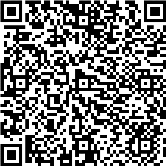 Государственное бюджетное дошкольное образовательное учреждение детский сад № 81 присмотра и оздоровления Красногвардейского района Санкт-Петербурга. Руководитель Е.А. РодинаМини-туризм как форма и условие формирования культуры здоровья детей старшего дошкольного возраста (инструктор по физической культуре Е.В. Кресова, воспитатель Н.В. Годынская )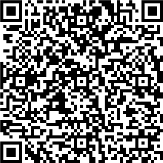 ВЗАИМОДЕЙСТВИЕ ПЕДАГОГИЧЕСКОГО КОЛЛЕКТИВА С СЕМЬЯМИ ОБУЧАЮЩИХСЯРекомендуемая литература:Щербак А. П. Энциклопедия физической культуры ребенка. Социальная адаптация // Дошкольное воспитание. 2018. № 12. С. 54-57.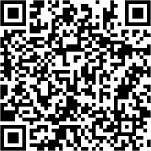 Щербак А. П. Энциклопедия физической культуры ребенка. Физические качества. Сила // Дошкольное воспитание. 2019. № 9. С. 36-41.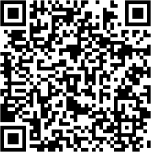 Щербак А. П. Энциклопедия физической культуры ребенка. Физические качества. Быстрота // Дошкольное воспитание. 2019. № 10. С. 37-41.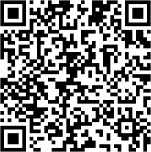 «Воспитатели России»Щербак А. П. Энциклопедия физической культуры ребенка. Физические качества. Выносливость // Дошкольное воспитание. 2019. № 11. С. 56-61.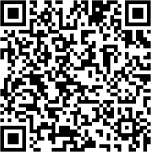 Щербак А. П. Энциклопедия физической культуры ребенка. Физические качества. Гибкость // Дошкольное воспитание. 2019. № 12. С. 35-39.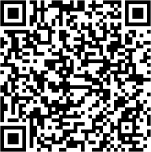 Щербак А. П. Энциклопедия физической культуры ребенка. Физические качества. Ловкость // Дошкольное воспитание. 2020. № 1. С. 38-42.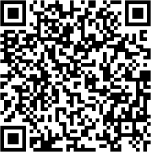 Щербак А. П. Энциклопедия физической культуры ребенка. Безопасность // Дошкольное воспитание. 2021. № 7. С. 39-44.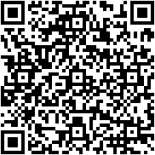 Щербак А. П. Энциклопедия физической культуры ребенка. Всероссийский физкультурно-спортивный комплекс«Готов к труду и обороне» // Дошкольное воспитание. 2023. № 2. С. 16-18.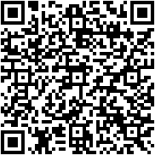 Щербак А. П. Энциклопедия физической культуры ребенка. Законодательство // Дошкольное воспитание. 2023. № 4. С. 8-11.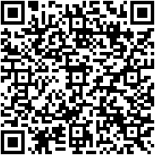 Требования ФОП ДО к взаимодействию педагогического коллектива ДОО с семьями обучающихся определяют две главные цели:обеспечение психолого-педагогической поддержки семьи и повышение компетентности родителей (законных представителей) в вопросах образования, охраны и укрепления здоровья детей;обеспечение   единства   подходов   к   физическомувоспитанию детей в условиях ДОО и семьи;повышение воспитательного потенциала семьи.Для достижения поставленных целей необходимо решать задачи:информирование родителей (законных представителей) и общественности относительно целей физического воспитания, а также об образовательной программе, реализуемой в ДОО;просвещение родителей (законных представителей), повышение их правовой, психолого-педагогической компетентности в вопросах охраны и укрепления здоровья, физического развития детей;способствование развитию ответственного и осознанного родительства как базовой основы благополучия семьи;построение взаимодействия в форме сотрудничества и установления партнёрских отношений с родителями (законными представителями) детей для решения задач физического воспитания;вовлечение родителей (законных представителей) в образовательный процесс.Направления взаимодействия с родителями (законными представителями) обучающихся:1) диагностика и анализ:данных о семье каждого обучающегося, её запросах в отношении охраны здоровья и физического развития ребёнка;уровня	психолого-педагогической	компетентности родителей (законных представителей);согласованности воспитательных задач;просвещение по вопросам:особенностей физического развития детей;эффективных	средств	и	методов	физического воспитания детей;государственной	политики	в	области	физической культуры и спорта;консультирование по вопросам:взаимодействия с ребёнком, преодоления возникающих проблем физического воспитания детей;поведения и взаимодействия ребёнка со сверстниками и взрослыми;возникающих проблемных ситуациях;способам воспитания и построения продуктивного взаимодействия с детьми младенческого, раннего и дошкольного возрастов;организации и участия в физкультурных мероприятиях.Особое внимание в просветительской деятельности должно уделяться информированию родителей (законных представителей) по вопросам здоровьесбережения ребёнка:факторах, положительно (рациональная организация режима дня ребёнка, закаливание, двигательная активность и др.) и негативно (переохлаждение, перегревание и др.), влияющих на физическое здоровье ребёнка;возможностях ДОО и семьи в решении задач физического воспитания детей;оздоровительных мероприятиях, проводимых в ДОО.Примеры практик физического воспитания детей:Вебинар для родителей «Что надо делать и что не надо для формирования физической культуры ребёнка?» (кандидат педагогических наук, доцент А.П. Щербак; кандидат биологических наук, доцент О.Н. Семенова)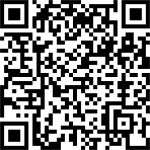 Муниципальное казенное дошкольное образовательное учреждение города Новосибирска «Детский сад № 11 «Снегирёк» г. Новосибирск Новосибирская область. Руководитель Т.В. КрупеняПроект «Спортивный герб моей семьи» (инструктор пофизической культуре О.С. Чабанова)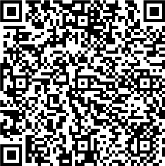 Муниципальное бюджетное дошкольное образовательное учреждение «Детский сад «Крепыш» г. Гагарин Смоленская область. Руководитель Г.А. ВинокуроваФизкультурные традиции в детском саду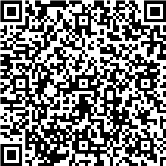 Муниципальное бюджетное дошкольное образовательное учреждение «Детский сад № 271» г. Ижевск Удмуртская Республика. Руководитель И.Л. ПушинаПроект совместной деятельности с семьями воспитанников«Физкультурные сказки»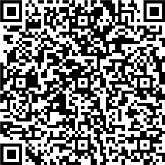 Муниципальное дошкольное образовательное учреждение«Детский	сад	№	112»	г.	Ярославль	Ярославская	область. Руководитель М.А. ПарамоноваПедагогический субботник «Детско-родительский университет физкультуры и здоровья в ДОУ»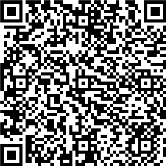 Муниципальное дошкольное образовательное учреждение«Детский сад № 210» г. Ярославль Ярославская область. Руководитель Э.Н. ПлатоноваМассовые физкультурные мероприятия, посвящённые дню защитника Отечества и дню Победы (инструктор по физической культуре Е.Ю. Васильева)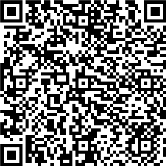 Муниципальное дошкольное образовательное учреждение«Детский	сад	№	226»	г.	Ярославль	Ярославская	область. Руководитель Т.В. ВоробьеваФизкультурное мероприятие с родителями «23 февраля»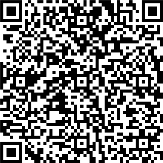 Муниципальное дошкольное образовательное учреждение«Воспитатели России»«Детский	сад	№	237»	г.	Ярославль	Ярославская	область. Руководитель И.Ю. Полякова«Играем вместе!» (педагогическое просвещение родителей) (инструктор по физической культуре О.Б. Казина)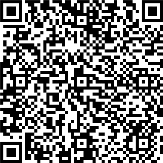 «Воспитатели России»КОРРЕКЦИОННО-РАЗВИВАЮЩАЯ РАБОТА С ИСПОЛЬЗОВАНИЕМ СРЕДСТВ АДАПТИВНОЙФИЗИЧЕСКОЙ КУЛЬТУРЫРекомендуемая литература:Щербак А. П. Энциклопедия физической культуры ребенка. Адаптивная физическая культура // Дошкольное воспитание. 2022. № 2. С. 38.43.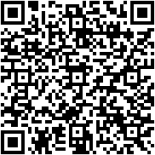 Щербак А. П. Энциклопедия физической культуры ребенка. Дети с нарушением слуха // Дошкольное воспитание. 2022. № 3. С. 42-48.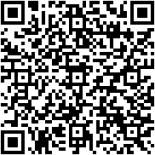 Щербак А. П. Энциклопедия физической культуры ребенка. Дети с нарушением зрения // Дошкольное воспитание. 2022. № 4. С. 55-60.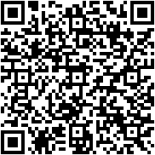 «Воспитатели России»Щербак А. П. Энциклопедия физической культуры ребенка. Дети с тяжелыми нарушениями речи // Дошкольное воспитание. 2022. № 5. С. 53-56.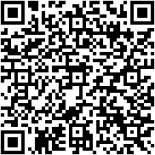 Щербак А. П. Энциклопедия физической культуры ребенка. Дети с нарушением опорно-двигательного аппарата // Дошкольное воспитание. 2022. № 6. С. 55-60.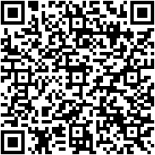 Щербак А. П. Энциклопедия физической культуры ребенка. Дети с церебральным параличом // Дошкольное воспитание. 2022. № 7. С. 61-66.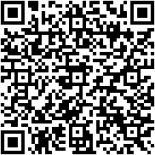 Щербак А. П. Энциклопедия физической культуры ребенка. Дети с задержкой психического развития // Дошкольное воспитание. 2022. № 8. С. 20-26.«Воспитатели России»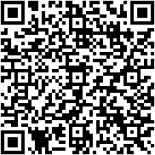 Щербак А. П. Энциклопедия физической культуры ребенка. Дети с расстройством аутистического спектра // Дошкольное воспитание. 2022. № 9. С. 32-38.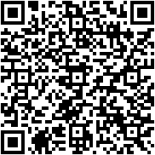 Щербак А. П. Энциклопедия физической культуры ребенка. Дети с умственной отсталостью // Дошкольное воспитание. 2022. № 10. С. 37-42.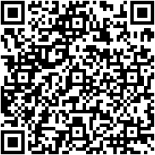 Щербак А. П. Энциклопедия физической культуры ребенка. Адаптивная физическая культура. Дети с тяжелыми множественными нарушениями развития // Дошкольное воспитание. 2022. № 11. С. 15-20.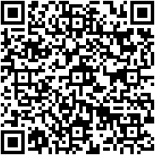 «Воспитатели России»Щербак А. П. Энциклопедия физической культуры ребенка. Дети специальной медицинской группы // Дошкольное воспитание. 2022. № 12. С. 31-36.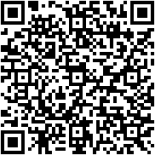 Требования ФОП ДО к коррекционно-развивающей работе и инклюзивному образованию направлены на:обеспечение коррекции нарушений физического развития у различных категорий детей, в том числе детей с ОВЗ и детей-инвалидов;оказание детям квалифицированной помощи в освоении образовательного направления «физическое развитие», их разностороннее развитие с учётом возрастных и индивидуальных особенностей, социальной адаптации.Для реализации направления «физическое развитие» следует использовать средства адаптивной физической культуры, направленные на физическую реабилитацию (восстановление, в том числе коррекция и компенсация) инвалидов и детей с ограниченными возможностями здоровья.Примеры практик физического воспитания детей:Использование средств адаптивной физической культуры при реализации адаптированных образовательных программ дошкольного образования : метод. рекомендации / сост.: А. П. Щербак, Е. Ю. Васильева. — Ярославль : ГАУ ДПО ЯО ИРО, 2018.—118 с.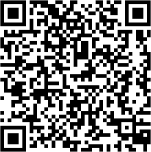 Муниципальное бюджетное дошкольное образовательное учреждение «Детский сад № 271» г. Ижевск Удмуртская Республика. Руководитель И.Л. ПушинаПроект	совместной	деятельности	детей	и	родителей«Коррекционная неделя»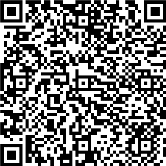 Муниципальное бюджетное дошкольное образовательное учреждение «Детский сад "Буратино"» г. Тарко-Сале Пуровского района Ямало-Ненецкий автономный округ.   Руководитель И.А. ЗылевичОбразовательная деятельность по физическому развитию с детьми с ОНР (инструктор по физической культуре Е.В. Карякина)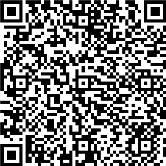 Муниципальное дошкольное образовательное учреждение«Детский	сад	№	65»	г.	Ярославль	Ярославская	область.Руководитель О.В. ГалстянОрганизация коррекционно-развивающей работы с детьми младшего дошкольного возраста с нарушением зрения на занятиях физической культуры (инструктор по физической культуре И.В. Вежливцева)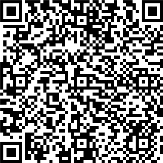 6. ПЕДАГОГИЧЕСКАЯ ДИАГНОСТИКА ФИЗИЧЕСКОГО ВОСПИТАНИЯ ДЕТЕЙРекомендуемая литература:Щербак А. П. Энциклопедия физической культуры ребенка. Диагностика // Дошкольное воспитание. 2021. № 4. С. 35-42.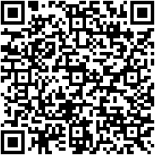 Щербак А. П. Энциклопедия физической культуры ребенка. Контрольные испытания // Дошкольное воспитание. 2021. № 5. С. 59-64.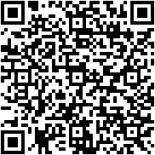 Щербак А. П. Энциклопедия физической культуры ребенка. Педагогическое наблюдение // Дошкольное воспитание. 2021. № 6. С. 50-56.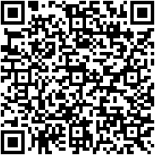 Щербак А. П.	Педагогические	методы	диагностики«Воспитатели России»физического развития детей дошкольного возраста : методические рекомендации / А. П. Щербак. — Ярославль : ГАУ ДПО ЯО ИРО, 2019. — 40 с.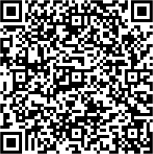 Требования ФОП ДО к планируемым результатам физического воспитания детей в дошкольном возрасте:К четырем годам:ребёнок демонстрирует положительное отношение к разнообразным физическим упражнениям, проявляет избирательный интерес к отдельным двигательным действиям (бросание и ловля мяча, ходьба, бег, прыжки) и подвижным играм;ребёнок проявляет элементы самостоятельности в двигательной деятельности, с интересом включается в подвижные игры, стремится к выполнению правил и основных ролей в игре, выполняет простейшие правила построения и перестроения, выполняет ритмические упражнения под музыку;ребёнок демонстрирует координацию движений при выполнении упражнений, сохраняет равновесие при ходьбе, беге, прыжках, способен реагировать на сигналы, переключаться с одного движения на другое, выполнять движения в общем для всех темпе.К пяти годам:ребёнок проявляет интерес к разнообразным физическим упражнениям, действиям с физкультурными пособиями, настойчивость для достижения результата, испытывает потребность в двигательной активности;ребёнок демонстрирует координацию, быстроту, силу, выносливость, гибкость, ловкость, развитие крупной и мелкой моторики, активно и с интересом выполняет основные движения,общеразвивающие упражнения и элементы спортивных упражнений, с желанием играет в подвижные игры, ориентируется в пространстве, переносит освоенные движения в самостоятельную деятельность;ребёнок стремится узнать о правилах здорового образа жизни, готов элементарно охарактеризовать свое самочувствие, привлечь внимание взрослого в случае недомогания.К шести годам:ребёнок демонстрирует ярко выраженную потребность в двигательной активности, проявляет интерес к новым и знакомым физическим упражнениям, пешим прогулкам, показывает избирательность и инициативу при выполнении упражнений, имеет представления о некоторых видах спорта, туризме, как форме активного отдыха;ребёнок проявляет осознанность во время занятий физической культурой, демонстрирует выносливость, быстроту, силу, гибкость, ловкость, координацию, выполняет упражнения в заданном ритме и темпе, способен проявить творчество при составлении несложных комбинаций из знакомых упражнений;ребёнок проявляет доступный возрасту самоконтроль, способен привлечь внимание других детей и организовать знакомую подвижную игру;ребёнок проявляет духовно-нравственные качества и основы патриотизма в процессе ознакомления с видами спорта и достижениями российских спортсменов;ребёнок владеет основными способами укрепления здоровья (закаливание, утренняя гимнастика, соблюдение личной гигиены, безопасное поведение и другие); мотивирован на сбережение и укрепление собственного здоровья и здоровья окружающих.К 7 годам:ребёнок владеет основными движениями и элементами спортивных игр, может контролировать свои движение и управлять ими;ребёнок соблюдает элементарные правила здорового образа жизни и личной гигиены;ребёнок результативно выполняет физические упражнения (общеразвивающие, основные движения, спортивные), участвует в туристских пеших прогулках, осваивает простейшие туристские навыки, ориентируется на местности;ребёнок проявляет элементы творчества в двигательной деятельности;ребёнок проявляет нравственно-волевые качества, самоконтроль и может осуществлять анализ своей двигательной деятельности;ребёнок проявляет духовно-нравственные качества и основы патриотизма в ходе занятий физической культурой и ознакомлением с достижениями российского спорта;ребёнок имеет начальные представления о правилах безопасного поведения в двигательной деятельности; о том, что такое здоровье, понимает, как поддержать, укрепить и сохранить его;ребёнок владеет навыками личной гигиены, может заботливо относиться к своему здоровью и здоровью окружающих, стремится оказать помощь и поддержку другим людям;ребёнок соблюдает элементарные социальные нормы и правила поведения в различных видах двигательной деятельности, взаимоотношениях со взрослыми и сверстниками.Требования ФОП ДО к педагогической диагностике физического воспитания детей предполагает произвольную форму ее проведения. Результаты педагогической диагностики (мониторинга) могут использоваться исключительно для решения следующих образовательных задач (ФГОС ДО):индивидуализации образования (в том числе поддержки ребёнка, построения его образовательной траектории или профессиональной коррекции особенностей его развития);оптимизации работы с группой детей.Примеры практик физического воспитания детей:Государственное бюджетное дошкольное образовательное учреждение детский сад № 56 Калининского района г. Санкт-Петербурга. Руководитель Т.А. МатвееваКомандная гонка ГТО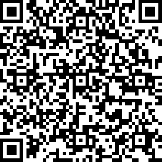 Муниципальное бюджетное дошкольное образовательное учреждение «Детский сад № 22 «Радуга» ст. Лысогорская Георгиевский район   Ставропольский   край.   Руководитель Е.В. КараеваФестиваль	Чемпион	«ГТО»	среди	воспитанников	ДОО (инструктор по физической культуре Л.Н. Березняк)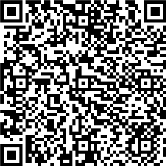 Муниципальное дошкольное образовательное учреждение«Детский	сад	№	109»	г.	Ярославль	Ярославская	область. Руководитель Н.С. УсанинаПодготовка детей к сдаче нормативов ВФСК ГТО 6-7 лет (I ступень)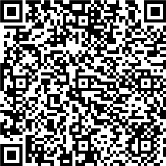 7. МАТЕРИАЛЬНО-ТЕХНИЧЕСКОЕОБЕСПЕЧЕНИЕ ФИЗИЧЕСКОГО ВОСПИТАНИЯ ДЕТЕЙРекомендуемая литература:Щербак	А.	П. Энциклопедия физической культуры ребенка. Санитарные правила // Дошкольное воспитание. 2021.№ 8. С. 45-48.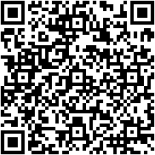 Щербак А. П. Энциклопедия физической культуры ребенка. Спортивное оборудование // Дошкольное воспитание. 2021. № 10. С. 29-35.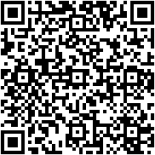 Щербак А. П. Энциклопедия физической культуры ребенка. Спортивный инвентарь // Дошкольное воспитание. 2021. № 11. С. 49-54.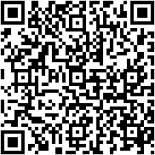 «Воспитатели России»Щербак А. П. Энциклопедия физической культуры ребенка. Спортивные сооружения // Дошкольное воспитание. 2022. № 1. С. 39-43.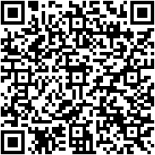 Требования ФОП ДО разрешают ДОО самостоятельно определять игровое, спортивное, оздоровительное оборудование и инвентарь, необходимый для реализации программы.Примеры практик физического воспитания детей:Государственное бюджетное дошкольное образовательное учреждение детский сад № 56 Калининского района г. Санкт-Петербурга. Руководитель Т.А. МатвееваПростынбол - нетрадиционное средство физического развития детей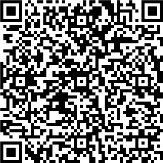 Отделение дошкольного образования Государственного бюджетного образовательного учреждения средняя общеобразовательная школа № 100 Калининского района Санкт- Петербурга. Руководитель О.А. ЛудковаУпражнения	с	природным	материалом	(инструктора	по физической культуре С.А. Ивлева, Е.В. Черникова)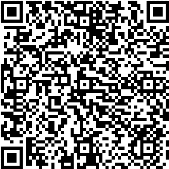 Отделение дошкольного образования Государственного бюджетного образовательного учреждения средняя общеобразовательная школа № 100 Калининского района Санкт- Петербурга. Руководитель О.А. Лудкова«Дорожка здоровья» - игровая форма профилактики и коррекции здоровья детей в естественных условиях окружающей среды. (инструктора по физической культуре С.А. Ивлева, Е.В. Черникова)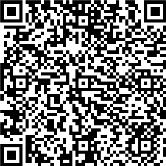 Государственное бюджетное дошкольное образовательное учреждение детский сад № 81 присмотра и оздоровления Красногвардейского района Санкт-Петербурга. Руководитель Е.А. РодинаДетский скалодром - эффективное средство физического развития детей старшего дошкольного возраста (инструктор по физической культуре Е.В. Кресова, воспитатель К.А. Каверина)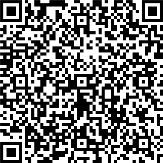 Государственное бюджетное дошкольное образовательное учреждение детский сад № 81 присмотра и оздоровления Красногвардейского района Санкт-Петербурга. Руководитель Е.А. РодинаОбучение дошкольников двигательным навыкам с применением тренажера – соты (инструктор по физической культуре Е.В. Кресова, воспитатель С.Ш. Каюмова)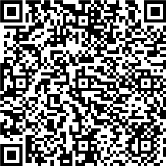 Государственное бюджетное дошкольное образовательное учреждение детский сад № 81 присмотра и оздоровления Красногвардейского района Санкт-Петербурга. Руководитель Е.А. РодинаНестандартное физкультурное оборудование «Необычное в обычном» (инструктор по физической культуре Е.В. Кресова, воспитатель Н.В. Романова)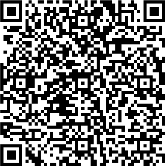 Муниципальное бюджетное дошкольное образовательное учреждение - детский сад общеразвивающего вида с приоритетным осуществлением деятельности по физическому развитию воспитанников № 63 «Непоседы» г. Екатеринбург Свердловская область. Руководитель Г.Н. ОвчинниковаИгровой комплекс с мячом «Колобок» для детей 3-5 лет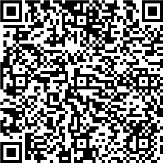 Частное	дошкольное	образовательное	учреждение«Детский сад "Кораблик"» г. Гаврилов-Ям Ярославская область. Руководитель Е.А. СергееваИгровая деятельность «Цирковой аБОРДаж» (инструктор по физической культуре Н.В. Соловьева)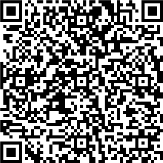 Частное	дошкольное	образовательное	учреждение«Детский сад "Кораблик"» г. Гаврилов-Ям Ярославская область. Руководитель Е.А. СергееваРазвитие двигательной активности дошкольников посредством Сибирского борда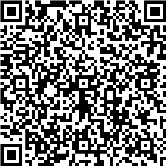 Муниципальное дошкольное образовательное учреждение «Детский сад "Родничок"» г. Переславль-Залесский Ярославская область. Руководитель Р.А. ЗолотухинаИспользование координационной лестницы на занятиях по физической культуре в ДОУ (инструктор по физической культуре О.П. Козлова)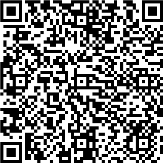 ЗАКЛЮЧЕНИЕВ	настоящем	интерактивном	пособии		сделана	попытка обобщения практик физического воспитания детей дошкольного возраста и анализа новых ориентиров для педагогов и родителей. Самым главным результатом инновационной деятельности стало		самообразование		и		повышение		профессиональных компетенций		педагогов			дошкольных				образовательных организаций	Российской	Федерации,	а	также	просвещениеродителей (законных представителей).Государственное автономное учреждение дополнительного профессионального образования Ярославской области «Институт развития образования»Вебинар «Просветительская деятельность среди участников образовательных отношений в формате «Детско-родительского университета физкультуры и здоровья в ДОО» (МДОУ «Детский сад № 112» г. Ярославль Ярославская область. Руководитель М.А. Парамонова)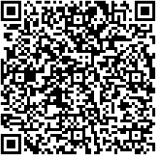 Муниципальное бюджетное дошкольное образовательное учреждение «Детский сад "Буратино"» г. Тарко-Сале Пуровского района Ямало-Ненецкий автономный округ.   Руководитель И.А. ЗылевичСеминар	для	педагогов	дошкольных	образовательныхучреждений «Физическое воспитание детей. Новые ориентиры» (инструктор по физической культуре Е.В. Карякина)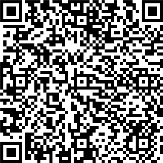 О Г Р О М Н О Е С П А С И Б О В С Е М ,КТО П Р И Н Я Л У Ч А С Т И Е В Р А З Р А Б О Т К ЕН А С Т О Я Щ Е Г О И Н Т Е Р А К Т И В Н О Г О П О С О Б И Я !ОБ АВТОРЕЩербак Александр ПавловичКандидат педагогических наук,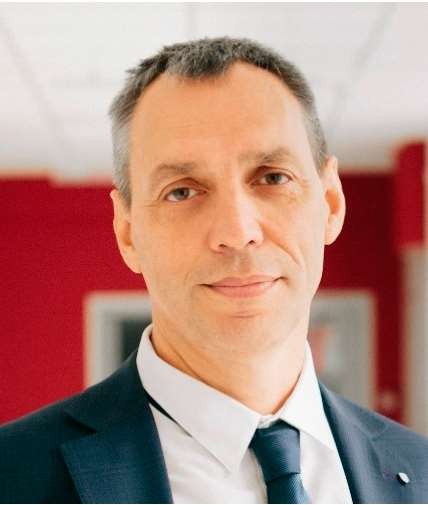 Доцент,Директор АНО ДПО «НИИ дошкольного образования«Воспитатели России».Доцент кафедры общего образования Государственногоавтономного учреждения дополнительногопрофессиональногообразования Ярославскойобласти «Институт развития образования»Курсы повышения квалификации АНО ДПО «НИИ Дошкольного образования «Воспитатели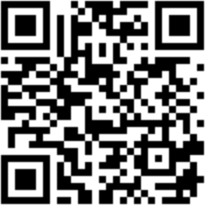 России»Учебное электронное текстовое (символьное) изданиеЩербак Александр Павлович ФИЗИЧЕСКОЕ ВОСПИТАНИЕ ДЕТЕЙДОШКОЛЬНОГО ВОЗРАСТА: НОВЫЕОРИЕНТИРЫ ДЛЯ ПЕДАГОГОВ И РОДИТЕЛЕЙИнтерактивное пособиеЭлектронное издание Издается в авторской редакцииКомпьютерная верстка Е.В. ЗмановскаяПодписано к использованию 23.06.20232,371 Mb, 50 электрон. опт. диск. CD-ROM. Заказ 219.Систем. требования: ПК 486 или выше; 8 Mb ОЗУ; Windows95 или выше; 640 × 480; 4-CD-ROM дисковод.ВОО «Воспитатели России»129110, Россия, Москва, Банный переулок, 3Тел: +7 (495) 146-68-46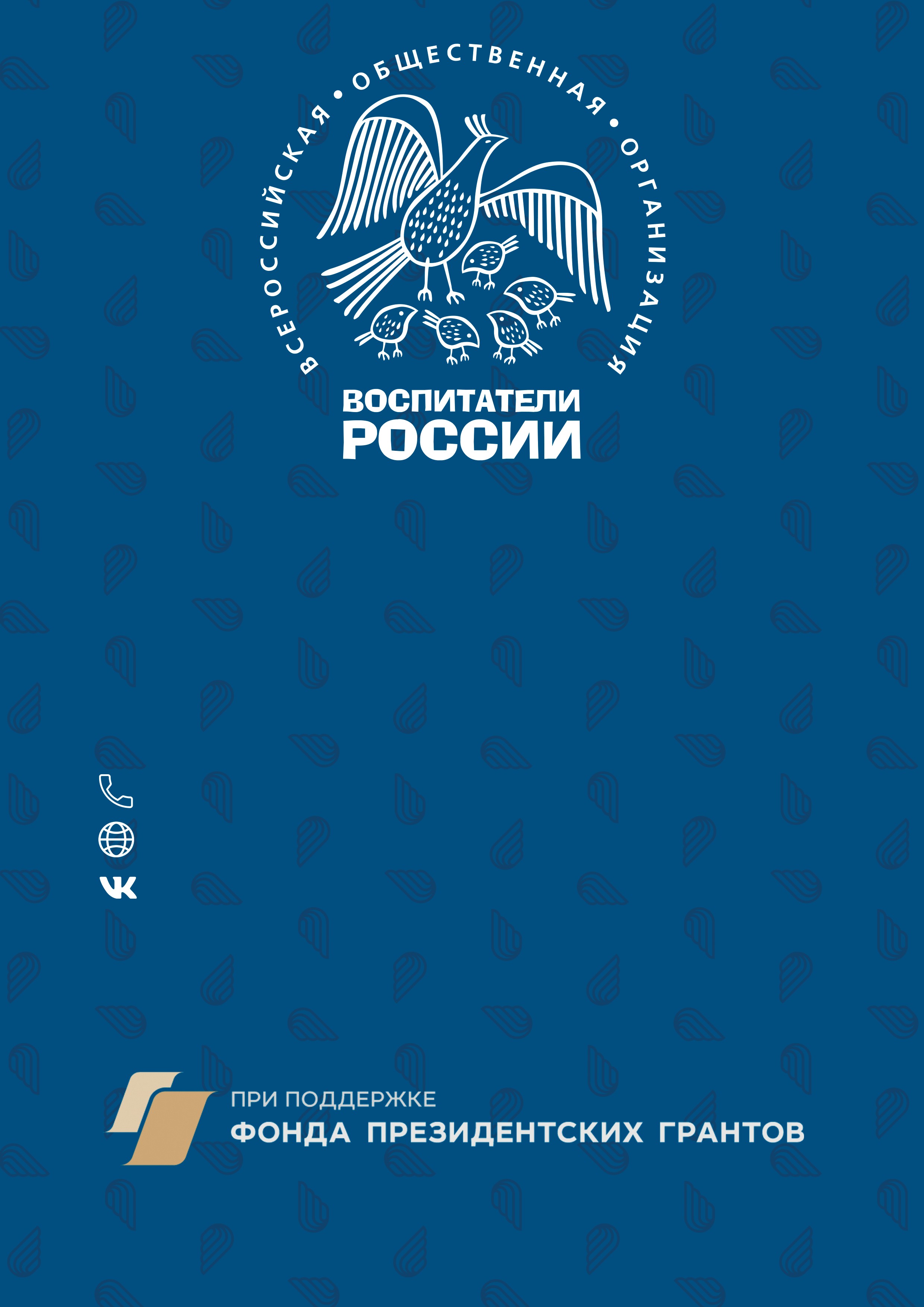 Всероссийская общественная организация содействия развитию профессиональной сферы дошкольного образования«Воспитатели России»129110, Россия, Москва, Банный переулок, 3+7 (495) 146-68-46vospitateli.org vk.com/vosprfФизическое упражнениеВозрастВозрастВозрастВозрастФизическое упражнение3-4года4-5лет5-6лет6-7летОсновные движенияОсновные движенияОсновные движенияОсновные движенияОсновные движениябросание, катание, ловля, метаниебросание, катание, ловля, метаниебросание, катание, ловля, метаниебросание, катание, ловля, метаниебросание, катание, ловля, метаниепрокатывание двумя руками большого мяча вокруг предмета, подталкивая егосверху или сзади+скатывание мяча по наклонной доске+катание мяча друг другу, сидя параминоги врозь, стоя на коленях+прокатывание мяча в воротца, под дугу,стоя парами+ходьба вдоль скамейки, прокатывая поней мяч двумя и одной рукой+прокатывание мяча по гимнастическойскамейке, направляя его рукой (правой и левой)+прокатывание мяча между линиями, шнурами, палками (длина 2-3 м),положенными (на расстоянии 15-20 см одна от другой) и огибая кубики иликегли, расставленные по одной линии нарасстоянии 70-80 см+прокатывание набивного мяча+произвольное прокатывание обруча,ловля обруча, катящегося от педагога+прокатывание обруча педагогу,удержание обруча, катящегося от педагога+прокатывание обруча друг другу в парах+прокатывание обруча, бег за ним и ловля+бросание мешочка в горизонтальнуюцель (корзину) двумя и одной рукой+бросание мяча двумя руками из-заголовы стоя+подбрасывание мяча вверх и ловля его++подбрасывание мяча вверх и ловля егопосле удара об пол+подбрасывание и ловля мяча однойрукой 4-5 раз подряд+бросание мяча вверх, о землю и ловля его двумя руками не менее 20 разподряд, одной рукой не менее 10 раз+бросание мяча о землю и ловля его+отбивание мяча правой и левой рукой оземлю не менее 5 раз подряд+отбивание мяча об пол на месте 10 раз+ведение мяча 5-6 м+ведение мяча, продвигаясь междупредметами, по кругу+ведение мяча с выполнением заданий(поворотом, передачей другому)+бросание и ловля мяча в парах++бросание мяча двумя руками из-заголовы сидя+бросание одной рукой мяча в обруч,расположенный на уровне глаз ребёнка, с расстояния 1,5 м+попадание в горизонтальную ивертикальную цели с расстояния 2-2,5 м+метание в цель одной и двумя рукамиснизу и из-за головы+метание в цель из положения стоя наколенях и сидя+метание в движущуюся цель+метание (бросание) вдаль++++перебрасывание мяча через сетку+перебрасывание мяча друг другу в кругу+перебрасывание мяча друг другу и ловля его разными способами стоя и сидя, вразных построениях+передача мяча друг другу стоя и сидя, вразных построениях+передача и перебрасывание мяча другдругу сидя по-турецки, лежа на животе и на спине, в ходьбе+прокатывание и перебрасывание другдругу набивных мячей+перебрасывание мяча друг другу снизу, от груди, сверху двумя руками, однойрукой от плеча+перебрасывание мяча из одной руки вдругую+передача мяча с отскоком от пола изодной руки в другую+перебрасывание мяча через сетку+забрасывание мяча в баскетбольнуюкорзину++скатывание мяча по наклонной доске,попадая в предмет+катание мяча правой и левой ногой попрямой, в цель, между предметами, друг другу+ползание, лазаньеползание, лазаньеползание, лазаньеползание, лазаньеползание, лазаньеползание на четвереньках на расстояние 4-5-6 м до кегли (взять её, встать, выпрямиться, поднять двумя руками надголовой)+ползание на четвереньках "змейкой" между расставленными кеглями, по наклонной доске, по гимнастическойскамейке на животе, подтягиваясь++рукамиползание на четвереньках с опорой настопы и ладони++ползание на четвереньках с опорой напредплечья и колени+ползание на четвереньках по прямой,толкая головой мяч (3-4 м)+ползание по гимнастической скамейке,за катящимся мячом+ползание на четвереньках погимнастической скамейке вперед и назад+проползание на четвереньках под 3-4дугами (высота 50 см, расстояние 1 м)+пролезание в обруч разными способами+ползание на четвереньках с опорой наладони и ступни по доске+ползание по скамейке с опорой напредплечья и колени+влезание на лесенку-стремянку или гимнастическую стенку произвольным способом (не пропуская реек) и спуск снее+подлезание под дугу (веревку, обруч),не касаясь руками пола+++проползание под скамейкой+переползание через несколькопредметов подряд+ползание на животе+ползание на животе и на спине,отталкиваясь руками и ногами+влезание на гимнастическую стенку испуск с нее, не пропуская реек+лазанье по гимнастической стенкечередующимся шагом+влезание на гимнастическую стенку до+верха и спуск с нее чередующимсяшагом одноименным и разноименным способомпереход по гимнастической стенке спролета на пролет вправо и влево++перелезание с пролета на пролет подиагонали+лазанье по веревочной лестнице+выполнение упражнений на канате (захват каната ступнями ног, выпрямление ног с одновременнымсгибанием рук, перехватывание канатаруками)+влезание по канату на доступную высоту+ходьбаходьбаходьбаходьбаходьбаходьба в заданном направлении,небольшими группами, друг за другом по ориентирам (по прямой, по кругу, обходя предметы, врассыпную, "змейкой", споворотом и сменой направления)+ходьба обычная, в колонне по одному, придерживаясь указанного направления,с изменением темпа+++ходьба гимнастическим шагом,скрестным шагом, спиной вперед+ходьба на носках+++ходьба на пятках++ходьба на внешней стороне стопы++ходьба высоко поднимая колени++ходьба в полуприседе+ходьба в приседе, с различными движениями рук, в различныхпостроениях+ходьба приставным шагом++ходьба перешагивая предметы, состановкой по сигналу++ходьба чередуя мелкий и широкий шаг+ходьба "змейкой"++ходьба в противоположную сторону+ходьба со сменой ведущего+ходьба парами друг за другом, в разныхнаправлениях+ходьба с выполнением заданий(присесть, встать, идти дальше)+ходьба с разным положением рук (напоясе, в стороны (плечи развести), за спиной)+ходьба с закрытыми глазами 3-4 м+ходьба выпадами, с закрытыми глазами,приставными шагами назад+ходьба по наклонной доске+ходьба в чередовании с бегом++бегбегбегбегбегбег группами и по одному занаправляющим+бег в колонне по одному+++бег врассыпную++++бег "змейкой"+бег со сменой темпа+бег со сменой направляющего, меняянаправление движения и темп++бег по кругу++бег обегая предметы++бег между двух или вдоль одной линии+бег со сменой направления+бег с остановками++бег мелким шагом++бег широким шагом+бег на носках++бег высоко поднимая колени+++бег с захлестыванием голени назад+бег выбрасывая прямые ноги вперед+бег из разных исходных положений (лежа на животе, ногами понаправлению к движению, сидя по- турецки, лежа на спине, головой кнаправлению бега)+бег на месте+бег в парах+++бег наперегонки+непрерывный бег 1-1,5 мин+непрерывный бег 1,5-2 мин+убегание от ловящего+ловля убегающего+бег в течение 50-60 с+быстрый бег 10-15 м+быстрый бег 10 м 2-3-4 раза+быстрый бег 20 м 2-3 раза с перерывами+медленный бег 120-150 м+медленный бег 150-200 м+медленный бег 250-300 м+медленный бег до 2-3 минут+бег на скорость 20 м++бег по пересеченной местности+челночный бег 2×5 м+челночный бег 2×10 м+челночный бег 3×10 м++прыжкипрыжкипрыжкипрыжкипрыжкипрыжки на двух и на одной ноге++прыжки на месте++прыжки продвигаясь вперед на 2-3 м+прыжки через линию, (вперед и,развернувшись, в обратную сторону+прыжки с поворотом вправо и влево, вокруг себя, ноги вместе-ноги врозь,стараясь достать предмет, подвешенный+над головой20 подпрыгиваний с небольшимиперерывами+подпрыгивание на двух ногах спродвижением вперед на 2-3 м+подпрыгивания на двух ногах 30 раз в чередовании с ходьбой, на месте и споворотом кругом+подпрыгивание на месте одна ногавперед-другая назад, ноги скрестно-ноги врозь++подпрыгивание на одной ноге+подпрыгивание с хлопками перед собой,над головой, за спиной+подпрыгивание с ноги на ногу,продвигаясь вперед через начерченные линии, из кружка в кружок+подпрыгивание на месте 30-40 разподряд 2 раза+подпрыгивание на одной ноге 10-15 раз+подпрыгивания вверх из глубокогоприседа+прыжки в длину с места++++прыжки в длину с разбега++прыжки через 2 линии (расстояние 25-30см+прыжки на двух ногах с продвижениемвперед на 3-4 м+прыжки на одной ноге (правой и левой)2-2,5 м+прыжки из обруча в обруч (плоский) попрямой+прыжки через 4-6 параллельных линий(расстояние 15-20 см+спрыгивание (высота 10-15 см)+спрыгивание со скамейки+спрыгивание с высоты в обозначенноеместо+перепрыгивание через веревку (высота2-5 см+перепрыгивание через шнур, плоский кубик (высота 5 см), через 4-6 линий(расстояние между линиями 40-50 см)+перепрыгивание боком невысокиепрепятствия (шнур, канат, кубик)+перепрыгивание с места предметывысотой 30 см+впрыгивание на возвышение 20 см двумяногами+впрыгивание на предметы высотой 30 смс разбега 3 шага+прыжки в высоту с разбега++перешагивание и прыжки черезнеподвижную скакалку (высота 3-5 см)+перепрыгивание через скакалку с однойноги на другую с места, шагом и бегом++прыжки через скакалку на двух ногах,через вращающуюся скакалку+прыжки на двух ногах с промежуточнымипрыжками и без них+пробегание под вращающейся длиннойскакалкой, прыжки через вращающуюся скакалку с места+вбегание под вращающуюся скакалку -прыжок - выбегание+пробегание под вращающейся скакалкойпарами+прыжки через обруч, вращая его какскакалку+упражнения в равновесииупражнения в равновесииупражнения в равновесииупражнения в равновесииупражнения в равновесииходьба по прямой и извилистой дорожке(ширина 15-20 см, длина 2-2,5 м)+ходьба по прямой и извилистой дорожке (ширина 15-20 см, длина 2-2,5 м)приставным шагом+ходьба по гимнастической скамье+пробегание по скамье+ходьба по ребристой доске++ходьба по наклонной доске++ходьба по доске и расхождение вдвоемна ней++ходьба по скамье (с перешагиванием через предметы, с мешочком на голове, с предметом в руках, ставя ногу с носкаруки в стороны)+ходьба по гимнастической скамейке, с перешагиванием посередине палки, пролезанием в обруч, приседанием иповоротом кругом+ходьба по гимнастической скамейке, приседая на одной ноге, другую проносяпрямой вперед сбоку скамейки+ходьба по гимнастической скамейке, на каждый шаг высоко поднимая прямуюногу и делая под ней хлопок+ходьба по узкой рейке гимнастическойскамейки++ходьба перешагивая рейки лестницы,лежащей на полу+ходьба по шнуру+ходьба по шнуру прямо изигзагообразно, приставляя пятку одной ноги к носку другой+ходьба по плоскому обучу, лежащему наполу, приставным шагом+ходьба с выполнением заданий+(присесть, встать и продолжитьдвижение)ходьба по на носках+ходьба по с остановкой+стойка на одной ноге, вторая поднята коленом вперед, в сторону, руки встороны или на поясе+стойка на гимнастической скамье наодной ноге+поднимание на носки и опускание на всюстопу, стоя на скамье+пробегание по наклонной доске вверх ивниз+кружение в одну, затем в другую сторону с платочками, руки на пояс, руки встороны+кружение парами, держась за руки+кружение с закрытыми глазами,остановкой и сохранением заданной позы+стойка "ласточка"++стойка на одной ноге, закрыв по сигналуглаза+подпрыгивание на одной ноге,продвигаясь вперед, другой ногой катя перед собой набивной мяч+прыжки на одной ноге вперед,удерживая на колени другой ноги мешочек с песком+Физическое упражнениеВозрастВозрастВозрастВозрастОбщеразвивающие упражнения3-4года4-5лет5-6лет6-7летупражнения для кистей рук, развития иукрепления мышц плечевого пояса++++упражнения для развития и укреплениямышц спины и гибкости позвоночник++++упражнения для развития и укреплениямышц ног и брюшного пресса++++Физическое упражнениеВозрастВозрастВозрастВозрастМузыкально-ритмические упражнения3-4года4-5лет5-6лет6-7летритмичная ходьба++бег под музыку по прямой и по кругу,держась за руки+ходьба и бег в соответствии с общимхарактером музыки, в разном темпе+бег на носках+++топающий шаг++++приставные шаги+++прямой галоп+боковой галоп+подскоки по одному и в парах подмузыку+++танцевальный шаг польки+Физическое упражнениеВозрастВозрастВозрастВозрастСтроевые упражнения3-4года4-5лет5-6лет6-7летпостроение	в	колонну	поодному++++построение в колонну по два+++построение в шеренгу++++построение в круг+++перестроение в колонну по два++++перестроение в колонну по три++перестроение врассыпную++++смыкание и размыкание++++повороты направо и налево++++повороты кругом++Физическое упражнениеВозрастВозрастВозрастВозрастПодвижные игры3-4 года4-5 лет5-6 лет6-7 летсюжетные игры++++несюжетные игры++++эстафеты++Физическое упражнениеВозрастВозрастВозрастВозрастСпортивные упражнения3-4года4-5лет5-6лет6-7леткатание на санкахкатание на санкахкатание на санкахкатание на санкахкатание на санкахпо прямой++перевозка игрушек+катание на санках друг друга++спуск с горки+++подъем с санками на гору++торможение при спуске++игровые	задания	и	соревнования	вкатании на санях на скорость+ходьба на лыжахходьба на лыжахходьба на лыжахходьба на лыжахходьба на лыжахпо прямой+ступающим шагом+скользящим шагом+++попеременным двухшажным ходом (спалками)+с поворотами переступанием++++подъем на гору "ступающим шагом" и"полуёлочкой"++поднимание	на	горку	"лесенкой","ёлочкой"+по лыжне (на расстояние до 500 м)+катание на конькахкатание на конькахкатание на конькахкатание на конькахкатание на конькахудержание	равновесия	и	принятиеисходного положения на коньках (на снегу, на льду)+приседания из исходного положения+скольжение на двух ногах с разбега+повороты направо и налево во время+скольжения, торможенияскольжение на правой и левой ноге,попеременно отталкиваясь+катание на велосипеде (самокате)катание на велосипеде (самокате)катание на велосипеде (самокате)катание на велосипеде (самокате)катание на велосипеде (самокате)по прямой++++по кругу++++с поворотами направо, налево+++змейкой+с разной скоростью+++плаваниеплаваниеплаваниеплаваниеплаваниепогружение в воду+погружение в воду с головой+++приседание	под	водой,	доставаяпредметы+ходьба и бег в воде прямо и по кругу+++попеременные движения ног в воде,держась за бортик, доску, палку+движения	прямыми	ногами	вверх	и вниз, сидя на бортике и лежа в воде,держась за опору+скольжение на груди+скольжение на груди и спине, двигаяногами (вверх - вниз)+проплывание	в	воротца,	с	надувнойигрушкой или кругом в руках и без+плавание произвольным способом++игры с плавающими игрушками в воде+игры с предметами в воде, доставаниеих со дна+Физическое упражнениеВозрастВозрастСпортивные игры5-6лет6-7летгородкигородкигородкибросание биты сбоку+бросание биты от плеча++выбивание городка с кона (5-6 м) и полукона (2-3 м)++знание 3-5 фигур++элементы баскетболаэлементы баскетболаэлементы баскетболапередача мяча друг другу (двумя руками от груди,одной рукой от плеча)+перебрасывание	мяча	друг	другу	от	груди,	стоянапротив друг друга и в движении++ловля летящего мяча на разной высоте (на уровне груди, над головой, сбоку, снизу, у пола и томуподобное) и с разных сторон+ведение мяча правой и левой рукой+ведение мяча одной рукой, передавая его из однойруки в другую, передвигаясь в разных направлениях, останавливаясь и снова передвигаясь по сигналу+забрасывание мяча в корзину двумя руками от груди,из-за головы, от плеча++игра по упрощенным правилам++бадминтонбадминтонбадминтонотбивание волана ракеткой в заданном направлении+перебрасывание		волана		ракеткой	на		сторону партнера	без	сетки,	через	сетку,		правильноудерживая ракетку+игра с педагогом+элементы футболаэлементы футболаэлементы футболаотбивание мяча правой и левой ногой в заданномнаправлении+ведение мяча ногой между и вокруг предметов++отбивание мяча о стенку+передача мяча ногой друг другу (3-5 м)++забивание мяча в ворота+игра по упрощенным правилам++элементы хоккеяэлементы хоккеяэлементы хоккеяведение шайбы клюшкой, не отрывая её от шайбы+прокатывание	шайбы	клюшкой	друг	другу,задерживание шайбы клюшкой+ведение шайбы клюшкой вокруг предметов и междуними+забрасывание шайбы в ворота, держа клюшку двумяруками (справа и слева)+попадание шайбой в ворота, ударяя по ней с места ипосле ведения+элементы настольного теннисаэлементы настольного теннисаэлементы настольного теннисаподготовительные упражнения с ракеткой и мячом (подбрасывать и ловить мяч одной рукой, ракеткой сударом о пол, о стену)+подача мяча через сетку после его отскока от стола+